Herramienta F1.E2.d.H1.i Encuesta grupo destinatario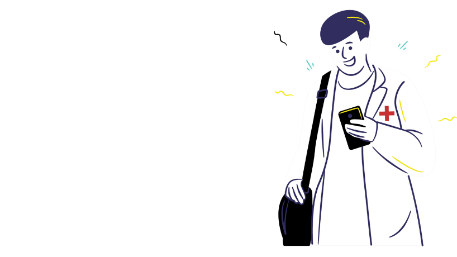 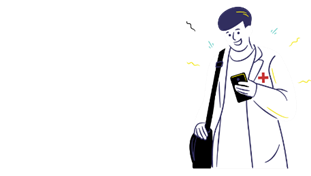 Localidad:Aldea (rural) o vecindario (urbano/periurbano), la división administrativa más pequeña en la que se realiza la encuesta Localidad:Aldea (rural) o vecindario (urbano/periurbano), la división administrativa más pequeña en la que se realiza la encuesta Municipio:Ciudad o municipio principal del que depende la división anterior Municipio:Ciudad o municipio principal del que depende la división anterior Distrito/Provincia: División administrativa mayor compuesta por varios municipios Distrito/Provincia: División administrativa mayor compuesta por varios municipios Región: División administrativa compuesta por varios distritos/provincias/gobernaciones Región: División administrativa compuesta por varios distritos/provincias/gobernaciones Grupo o grupos destinatariosAdaptar a los grupos a encuestar Mujeres          Hombres jóvenes             Mujeres jóvenes         Otros (indique cuáles):______________________________ Mujeres          Hombres jóvenes             Mujeres jóvenes         Otros (indique cuáles):______________________________Entrevistador/a:Fecha:Encuesta Encuesta  Preguntas generales Preguntas generales Preguntas generales Preguntas generales Preguntas generales Preguntas generales Preguntas generales Preguntas generales Preguntas generales Preguntas generalesEdadAdaptar los límites a su grupo destinatario según procedaEdadAdaptar los límites a su grupo destinatario según proceda_______ (valor entre 15 y 35), para adaptar_______ (valor entre 15 y 35), para adaptar_______ (valor entre 15 y 35), para adaptar_______ (valor entre 15 y 35), para adaptar_______ (valor entre 15 y 35), para adaptar_______ (valor entre 15 y 35), para adaptar_______ (valor entre 15 y 35), para adaptar_______ (valor entre 15 y 35), para adaptarSexoSexoHombre                                 MujerHombre                                 MujerHombre                                 MujerHombre                                 MujerHombre                                 MujerHombre                                 MujerHombre                                 MujerHombre                                 MujerTamaño del hogarNúmero total de personas Tamaño del hogarNúmero total de personas ________________________________________________________Número de personas dependientes Menores (0-14 años), personas con discapacidad, personas mayores de 60 añosNúmero de personas dependientes Menores (0-14 años), personas con discapacidad, personas mayores de 60 añosNúmero de personas dependientes Menores (0-14 años), personas con discapacidad, personas mayores de 60 añosNúmero de personas dependientes Menores (0-14 años), personas con discapacidad, personas mayores de 60 añosNúmero de personas dependientes Menores (0-14 años), personas con discapacidad, personas mayores de 60 añosNúmero de personas dependientes Menores (0-14 años), personas con discapacidad, personas mayores de 60 añosNúmero de personas dependientes Menores (0-14 años), personas con discapacidad, personas mayores de 60 años_____________________Estado civil: Solo una respuesta. Adaptar a las prácticas y tradiciones de la zonaEstado civil: Solo una respuesta. Adaptar a las prácticas y tradiciones de la zonaEstado civil: Solo una respuesta. Adaptar a las prácticas y tradiciones de la zona  Casado/a (cónyuge presente)    Casado/a (cónyuge no presente) Divorciado/a       Soltero/a          Viudo/a       Separado/a  Casado/a (cónyuge presente)    Casado/a (cónyuge no presente) Divorciado/a       Soltero/a          Viudo/a       Separado/a  Casado/a (cónyuge presente)    Casado/a (cónyuge no presente) Divorciado/a       Soltero/a          Viudo/a       Separado/a  Casado/a (cónyuge presente)    Casado/a (cónyuge no presente) Divorciado/a       Soltero/a          Viudo/a       Separado/a  Casado/a (cónyuge presente)    Casado/a (cónyuge no presente) Divorciado/a       Soltero/a          Viudo/a       Separado/a  Casado/a (cónyuge presente)    Casado/a (cónyuge no presente) Divorciado/a       Soltero/a          Viudo/a       Separado/a  Casado/a (cónyuge presente)    Casado/a (cónyuge no presente) Divorciado/a       Soltero/a          Viudo/a       Separado/a¿Es usted el/la cabeza de familia?¿Es usted el/la cabeza de familia?¿Es usted el/la cabeza de familia?¿Es usted el/la cabeza de familia?¿Es usted el/la cabeza de familia?¿Es usted el/la cabeza de familia?¿Es usted el/la cabeza de familia?¿Es usted el/la cabeza de familia?¿Es usted el/la cabeza de familia?Sí      NoNivel de estudios formalesSolo una respuesta. Adaptar a los ciclos educativos de la zonaNivel de estudios formalesSolo una respuesta. Adaptar a los ciclos educativos de la zonaSin educación formal / sin alfabetizarEducación primariaEducación secundariaSin educación formal / sin alfabetizarEducación primariaEducación secundariaSin educación formal / sin alfabetizarEducación primariaEducación secundariaSin educación formal / sin alfabetizarEducación primariaEducación secundariaUniversidadOtrosUniversidadOtrosUniversidadOtrosUniversidadOtros¿Cuál es su profesión?Varias respuestas posibles. Adaptar a las profesiones comunes en la zonaGanaderíaGranja avícolaProducción lecheraPesca Piscicultura (acuicultura) AgriculturaPequeño huerto (horticultura)ApiculturaSilviculturaComercio al por menorTienda de comestibles o pequeño supermercado (bebidas, productos alimentarios, de higiene, artículos de hogar)Puesto de comidas PanaderíaCarniceríaProcesado de alimentos (enlatado, empaquetado, encurtidos, secado...)Tienda de ropa/accesoriosBar/CafeteríaRestaurante/Comida preparadaHotel/AlbergueTienda de recambiosFerreteríaGanaderíaGranja avícolaProducción lecheraPesca Piscicultura (acuicultura) AgriculturaPequeño huerto (horticultura)ApiculturaSilviculturaComercio al por menorTienda de comestibles o pequeño supermercado (bebidas, productos alimentarios, de higiene, artículos de hogar)Puesto de comidas PanaderíaCarniceríaProcesado de alimentos (enlatado, empaquetado, encurtidos, secado...)Tienda de ropa/accesoriosBar/CafeteríaRestaurante/Comida preparadaHotel/AlbergueTienda de recambiosFerreteríaGanaderíaGranja avícolaProducción lecheraPesca Piscicultura (acuicultura) AgriculturaPequeño huerto (horticultura)ApiculturaSilviculturaComercio al por menorTienda de comestibles o pequeño supermercado (bebidas, productos alimentarios, de higiene, artículos de hogar)Puesto de comidas PanaderíaCarniceríaProcesado de alimentos (enlatado, empaquetado, encurtidos, secado...)Tienda de ropa/accesoriosBar/CafeteríaRestaurante/Comida preparadaHotel/AlbergueTienda de recambiosFerreteríaGanaderíaGranja avícolaProducción lecheraPesca Piscicultura (acuicultura) AgriculturaPequeño huerto (horticultura)ApiculturaSilviculturaComercio al por menorTienda de comestibles o pequeño supermercado (bebidas, productos alimentarios, de higiene, artículos de hogar)Puesto de comidas PanaderíaCarniceríaProcesado de alimentos (enlatado, empaquetado, encurtidos, secado...)Tienda de ropa/accesoriosBar/CafeteríaRestaurante/Comida preparadaHotel/AlbergueTienda de recambiosFerreteríaTienda de aparatos electrónicosTienda de artículos diversosTienda de móviles/tarjetasComercio al por mayorServicio de molino Sastrería/CosturaAlbañileríaHerreríaCarpinteríaPinturaSoldaduraEbanisteríaZapateríaFontaneríaArtesanía MecánicaSalón de belleza/masajes/bienestarPeluquería/BarberíaTransporte (minibús, taxi, coche, moto, bicicleta)Locutorio/Servicios de impresión/Reparación de móvilesSeguridad/Servicio doméstico Otra (describir):_________________Tienda de aparatos electrónicosTienda de artículos diversosTienda de móviles/tarjetasComercio al por mayorServicio de molino Sastrería/CosturaAlbañileríaHerreríaCarpinteríaPinturaSoldaduraEbanisteríaZapateríaFontaneríaArtesanía MecánicaSalón de belleza/masajes/bienestarPeluquería/BarberíaTransporte (minibús, taxi, coche, moto, bicicleta)Locutorio/Servicios de impresión/Reparación de móvilesSeguridad/Servicio doméstico Otra (describir):_________________Tienda de aparatos electrónicosTienda de artículos diversosTienda de móviles/tarjetasComercio al por mayorServicio de molino Sastrería/CosturaAlbañileríaHerreríaCarpinteríaPinturaSoldaduraEbanisteríaZapateríaFontaneríaArtesanía MecánicaSalón de belleza/masajes/bienestarPeluquería/BarberíaTransporte (minibús, taxi, coche, moto, bicicleta)Locutorio/Servicios de impresión/Reparación de móvilesSeguridad/Servicio doméstico Otra (describir):_________________Tienda de aparatos electrónicosTienda de artículos diversosTienda de móviles/tarjetasComercio al por mayorServicio de molino Sastrería/CosturaAlbañileríaHerreríaCarpinteríaPinturaSoldaduraEbanisteríaZapateríaFontaneríaArtesanía MecánicaSalón de belleza/masajes/bienestarPeluquería/BarberíaTransporte (minibús, taxi, coche, moto, bicicleta)Locutorio/Servicios de impresión/Reparación de móvilesSeguridad/Servicio doméstico Otra (describir):_________________Tienda de aparatos electrónicosTienda de artículos diversosTienda de móviles/tarjetasComercio al por mayorServicio de molino Sastrería/CosturaAlbañileríaHerreríaCarpinteríaPinturaSoldaduraEbanisteríaZapateríaFontaneríaArtesanía MecánicaSalón de belleza/masajes/bienestarPeluquería/BarberíaTransporte (minibús, taxi, coche, moto, bicicleta)Locutorio/Servicios de impresión/Reparación de móvilesSeguridad/Servicio doméstico Otra (describir):_________________¿Tiene usted un certificado o diploma de la profesión arriba mencionada?¿Tiene usted un certificado o diploma de la profesión arriba mencionada?¿Tiene usted un certificado o diploma de la profesión arriba mencionada?¿Tiene usted un certificado o diploma de la profesión arriba mencionada?¿Tiene usted un certificado o diploma de la profesión arriba mencionada?¿Tiene usted un certificado o diploma de la profesión arriba mencionada?¿Tiene usted un certificado o diploma de la profesión arriba mencionada?¿Tiene usted un certificado o diploma de la profesión arriba mencionada?SÍ              NO SÍ              NO ¿Dónde reside actualmente?Localidad y municipio¿Dónde reside actualmente?Localidad y municipioEn esta aldea/pueblo/ciudadEn otra aldea/pueblo/ciudad en la misma regiónEn otra regiónOtros (describir):_________________En esta aldea/pueblo/ciudadEn otra aldea/pueblo/ciudad en la misma regiónEn otra regiónOtros (describir):_________________En esta aldea/pueblo/ciudadEn otra aldea/pueblo/ciudad en la misma regiónEn otra regiónOtros (describir):_________________En esta aldea/pueblo/ciudadEn otra aldea/pueblo/ciudad en la misma regiónEn otra regiónOtros (describir):_________________En esta aldea/pueblo/ciudadEn otra aldea/pueblo/ciudad en la misma regiónEn otra regiónOtros (describir):_________________En esta aldea/pueblo/ciudadEn otra aldea/pueblo/ciudad en la misma regiónEn otra regiónOtros (describir):_________________En esta aldea/pueblo/ciudadEn otra aldea/pueblo/ciudad en la misma regiónEn otra regiónOtros (describir):_________________En esta aldea/pueblo/ciudadEn otra aldea/pueblo/ciudad en la misma regiónEn otra regiónOtros (describir):_________________Preguntas sobre actividades de medios de vida Preguntas sobre actividades de medios de vida Preguntas sobre actividades de medios de vida Preguntas sobre actividades de medios de vida Preguntas sobre actividades de medios de vida Preguntas sobre actividades de medios de vida Preguntas sobre actividades de medios de vida Preguntas sobre actividades de medios de vida Preguntas sobre actividades de medios de vida Preguntas sobre actividades de medios de vida ¿Realiza alguna actividad económica remunerada (empleo, comercio, pequeño comercio, etc.), incluyendo actividades agrarias (agricultura, pastoreo)? Solo una respuesta.¿Realiza alguna actividad económica remunerada (empleo, comercio, pequeño comercio, etc.), incluyendo actividades agrarias (agricultura, pastoreo)? Solo una respuesta.¿Realiza alguna actividad económica remunerada (empleo, comercio, pequeño comercio, etc.), incluyendo actividades agrarias (agricultura, pastoreo)? Solo una respuesta.¿Realiza alguna actividad económica remunerada (empleo, comercio, pequeño comercio, etc.), incluyendo actividades agrarias (agricultura, pastoreo)? Solo una respuesta.SíNo, soy estudianteNo, solo trabajo en casa (sin remuneración)No, no puedo trabajar (enfermedad, etc.)No, estoy en el desempleoSíNo, soy estudianteNo, solo trabajo en casa (sin remuneración)No, no puedo trabajar (enfermedad, etc.)No, estoy en el desempleoSíNo, soy estudianteNo, solo trabajo en casa (sin remuneración)No, no puedo trabajar (enfermedad, etc.)No, estoy en el desempleoSíNo, soy estudianteNo, solo trabajo en casa (sin remuneración)No, no puedo trabajar (enfermedad, etc.)No, estoy en el desempleoSíNo, soy estudianteNo, solo trabajo en casa (sin remuneración)No, no puedo trabajar (enfermedad, etc.)No, estoy en el desempleoSíNo, soy estudianteNo, solo trabajo en casa (sin remuneración)No, no puedo trabajar (enfermedad, etc.)No, estoy en el desempleoSi la respuesta es NO, vaya a las preguntas del bloque 3. Si la respuesta es SÍ, prosigaSi la respuesta es NO, vaya a las preguntas del bloque 3. Si la respuesta es SÍ, prosigaSi la respuesta es NO, vaya a las preguntas del bloque 3. Si la respuesta es SÍ, prosigaSi la respuesta es NO, vaya a las preguntas del bloque 3. Si la respuesta es SÍ, prosigaSi la respuesta es NO, vaya a las preguntas del bloque 3. Si la respuesta es SÍ, prosigaSi la respuesta es NO, vaya a las preguntas del bloque 3. Si la respuesta es SÍ, prosigaSi la respuesta es NO, vaya a las preguntas del bloque 3. Si la respuesta es SÍ, prosigaSi la respuesta es NO, vaya a las preguntas del bloque 3. Si la respuesta es SÍ, prosigaSi la respuesta es NO, vaya a las preguntas del bloque 3. Si la respuesta es SÍ, prosigaSi la respuesta es NO, vaya a las preguntas del bloque 3. Si la respuesta es SÍ, prosigaSi la respuesta es NO, vaya a las preguntas del bloque 3. Si la respuesta es SÍ, prosigaSi la respuesta es NO, vaya a las preguntas del bloque 3. Si la respuesta es SÍ, prosigaSi la respuesta es NO, vaya a las preguntas del bloque 3. Si la respuesta es SÍ, prosigaSi la respuesta es NO, vaya a las preguntas del bloque 3. Si la respuesta es SÍ, prosigaSi la respuesta es NO, vaya a las preguntas del bloque 3. Si la respuesta es SÍ, prosigaSi la respuesta es NO, vaya a las preguntas del bloque 3. Si la respuesta es SÍ, prosigaSi la respuesta es NO, vaya a las preguntas del bloque 3. Si la respuesta es SÍ, prosigaSi la respuesta es NO, vaya a las preguntas del bloque 3. Si la respuesta es SÍ, prosigaSi la respuesta es NO, vaya a las preguntas del bloque 3. Si la respuesta es SÍ, prosigaSi la respuesta es NO, vaya a las preguntas del bloque 3. Si la respuesta es SÍ, prosiga¿Cuál es la principal actividad económica o generadora de ingresos que practica? Solo una respuesta.Escoger solo una opción (la que aporte más ingresos).Recuerde que la pregunta se refiere a las actividades de la persona encuestada, no a la de otros miembros de su hogar.Adaptar a las actividades económicas más comunes en la zona.¿Cuál es la principal actividad económica o generadora de ingresos que practica? Solo una respuesta.Escoger solo una opción (la que aporte más ingresos).Recuerde que la pregunta se refiere a las actividades de la persona encuestada, no a la de otros miembros de su hogar.Adaptar a las actividades económicas más comunes en la zona.¿Cuál es la principal actividad económica o generadora de ingresos que practica? Solo una respuesta.Escoger solo una opción (la que aporte más ingresos).Recuerde que la pregunta se refiere a las actividades de la persona encuestada, no a la de otros miembros de su hogar.Adaptar a las actividades económicas más comunes en la zona.¿Cuál es la principal actividad económica o generadora de ingresos que practica? Solo una respuesta.Escoger solo una opción (la que aporte más ingresos).Recuerde que la pregunta se refiere a las actividades de la persona encuestada, no a la de otros miembros de su hogar.Adaptar a las actividades económicas más comunes en la zona.Empleado/a (sector formal)Empleado/a (sector informal)Trabajo a destajo GanaderíaGranja avícolaProducción lecheraPesca Piscicultura (acuicultura) AgriculturaPequeño huerto (horticultura)ApiculturaSilviculturaComercio al por menorTienda de comestibles o pequeño supermercado (bebidas, productos alimentarios, de higiene, artículos de hogar)Puesto de comidas PanaderíaCarniceríaProcesado de alimentos (enlatado, enpaquetado, encurtidos, secado...)Tienda de ropa/accesoriosBar/CafeteríaRestaurante/Comida preparadaHotel/AlbergueTienda de recambiosEmpleado/a (sector formal)Empleado/a (sector informal)Trabajo a destajo GanaderíaGranja avícolaProducción lecheraPesca Piscicultura (acuicultura) AgriculturaPequeño huerto (horticultura)ApiculturaSilviculturaComercio al por menorTienda de comestibles o pequeño supermercado (bebidas, productos alimentarios, de higiene, artículos de hogar)Puesto de comidas PanaderíaCarniceríaProcesado de alimentos (enlatado, enpaquetado, encurtidos, secado...)Tienda de ropa/accesoriosBar/CafeteríaRestaurante/Comida preparadaHotel/AlbergueTienda de recambiosEmpleado/a (sector formal)Empleado/a (sector informal)Trabajo a destajo GanaderíaGranja avícolaProducción lecheraPesca Piscicultura (acuicultura) AgriculturaPequeño huerto (horticultura)ApiculturaSilviculturaComercio al por menorTienda de comestibles o pequeño supermercado (bebidas, productos alimentarios, de higiene, artículos de hogar)Puesto de comidas PanaderíaCarniceríaProcesado de alimentos (enlatado, enpaquetado, encurtidos, secado...)Tienda de ropa/accesoriosBar/CafeteríaRestaurante/Comida preparadaHotel/AlbergueTienda de recambiosEmpleado/a (sector formal)Empleado/a (sector informal)Trabajo a destajo GanaderíaGranja avícolaProducción lecheraPesca Piscicultura (acuicultura) AgriculturaPequeño huerto (horticultura)ApiculturaSilviculturaComercio al por menorTienda de comestibles o pequeño supermercado (bebidas, productos alimentarios, de higiene, artículos de hogar)Puesto de comidas PanaderíaCarniceríaProcesado de alimentos (enlatado, enpaquetado, encurtidos, secado...)Tienda de ropa/accesoriosBar/CafeteríaRestaurante/Comida preparadaHotel/AlbergueTienda de recambiosEmpleado/a (sector formal)Empleado/a (sector informal)Trabajo a destajo GanaderíaGranja avícolaProducción lecheraPesca Piscicultura (acuicultura) AgriculturaPequeño huerto (horticultura)ApiculturaSilviculturaComercio al por menorTienda de comestibles o pequeño supermercado (bebidas, productos alimentarios, de higiene, artículos de hogar)Puesto de comidas PanaderíaCarniceríaProcesado de alimentos (enlatado, enpaquetado, encurtidos, secado...)Tienda de ropa/accesoriosBar/CafeteríaRestaurante/Comida preparadaHotel/AlbergueTienda de recambiosEmpleado/a (sector formal)Empleado/a (sector informal)Trabajo a destajo GanaderíaGranja avícolaProducción lecheraPesca Piscicultura (acuicultura) AgriculturaPequeño huerto (horticultura)ApiculturaSilviculturaComercio al por menorTienda de comestibles o pequeño supermercado (bebidas, productos alimentarios, de higiene, artículos de hogar)Puesto de comidas PanaderíaCarniceríaProcesado de alimentos (enlatado, enpaquetado, encurtidos, secado...)Tienda de ropa/accesoriosBar/CafeteríaRestaurante/Comida preparadaHotel/AlbergueTienda de recambiosEmpleado/a (sector formal)Empleado/a (sector informal)Trabajo a destajo GanaderíaGranja avícolaProducción lecheraPesca Piscicultura (acuicultura) AgriculturaPequeño huerto (horticultura)ApiculturaSilviculturaComercio al por menorTienda de comestibles o pequeño supermercado (bebidas, productos alimentarios, de higiene, artículos de hogar)Puesto de comidas PanaderíaCarniceríaProcesado de alimentos (enlatado, enpaquetado, encurtidos, secado...)Tienda de ropa/accesoriosBar/CafeteríaRestaurante/Comida preparadaHotel/AlbergueTienda de recambiosEmpleado/a (sector formal)Empleado/a (sector informal)Trabajo a destajo GanaderíaGranja avícolaProducción lecheraPesca Piscicultura (acuicultura) AgriculturaPequeño huerto (horticultura)ApiculturaSilviculturaComercio al por menorTienda de comestibles o pequeño supermercado (bebidas, productos alimentarios, de higiene, artículos de hogar)Puesto de comidas PanaderíaCarniceríaProcesado de alimentos (enlatado, enpaquetado, encurtidos, secado...)Tienda de ropa/accesoriosBar/CafeteríaRestaurante/Comida preparadaHotel/AlbergueTienda de recambiosEmpleado/a (sector formal)Empleado/a (sector informal)Trabajo a destajo GanaderíaGranja avícolaProducción lecheraPesca Piscicultura (acuicultura) AgriculturaPequeño huerto (horticultura)ApiculturaSilviculturaComercio al por menorTienda de comestibles o pequeño supermercado (bebidas, productos alimentarios, de higiene, artículos de hogar)Puesto de comidas PanaderíaCarniceríaProcesado de alimentos (enlatado, enpaquetado, encurtidos, secado...)Tienda de ropa/accesoriosBar/CafeteríaRestaurante/Comida preparadaHotel/AlbergueTienda de recambiosEmpleado/a (sector formal)Empleado/a (sector informal)Trabajo a destajo GanaderíaGranja avícolaProducción lecheraPesca Piscicultura (acuicultura) AgriculturaPequeño huerto (horticultura)ApiculturaSilviculturaComercio al por menorTienda de comestibles o pequeño supermercado (bebidas, productos alimentarios, de higiene, artículos de hogar)Puesto de comidas PanaderíaCarniceríaProcesado de alimentos (enlatado, enpaquetado, encurtidos, secado...)Tienda de ropa/accesoriosBar/CafeteríaRestaurante/Comida preparadaHotel/AlbergueTienda de recambiosFerreteríaTienda de aparatos electrónicosTienda de artículos diversosTienda de móviles/tarjetasComercio al por mayorServicio de molino Sastrería/CosturaAlbañileríaHerreríaCarpinteríaPinturaSoldaduraEbanisteríaZapateríaFontaneríaArtesanía MecánicaSalón de belleza/masajes/bienestarPeluquería/BarberíaTransporte (minibús, taxi, coche, moto, bicicleta)Locutorio/Servicios de impresión/Reparación de móvilesSeguridad/Servicio doméstico Otra (describir):_________________FerreteríaTienda de aparatos electrónicosTienda de artículos diversosTienda de móviles/tarjetasComercio al por mayorServicio de molino Sastrería/CosturaAlbañileríaHerreríaCarpinteríaPinturaSoldaduraEbanisteríaZapateríaFontaneríaArtesanía MecánicaSalón de belleza/masajes/bienestarPeluquería/BarberíaTransporte (minibús, taxi, coche, moto, bicicleta)Locutorio/Servicios de impresión/Reparación de móvilesSeguridad/Servicio doméstico Otra (describir):_________________FerreteríaTienda de aparatos electrónicosTienda de artículos diversosTienda de móviles/tarjetasComercio al por mayorServicio de molino Sastrería/CosturaAlbañileríaHerreríaCarpinteríaPinturaSoldaduraEbanisteríaZapateríaFontaneríaArtesanía MecánicaSalón de belleza/masajes/bienestarPeluquería/BarberíaTransporte (minibús, taxi, coche, moto, bicicleta)Locutorio/Servicios de impresión/Reparación de móvilesSeguridad/Servicio doméstico Otra (describir):_________________FerreteríaTienda de aparatos electrónicosTienda de artículos diversosTienda de móviles/tarjetasComercio al por mayorServicio de molino Sastrería/CosturaAlbañileríaHerreríaCarpinteríaPinturaSoldaduraEbanisteríaZapateríaFontaneríaArtesanía MecánicaSalón de belleza/masajes/bienestarPeluquería/BarberíaTransporte (minibús, taxi, coche, moto, bicicleta)Locutorio/Servicios de impresión/Reparación de móvilesSeguridad/Servicio doméstico Otra (describir):_________________FerreteríaTienda de aparatos electrónicosTienda de artículos diversosTienda de móviles/tarjetasComercio al por mayorServicio de molino Sastrería/CosturaAlbañileríaHerreríaCarpinteríaPinturaSoldaduraEbanisteríaZapateríaFontaneríaArtesanía MecánicaSalón de belleza/masajes/bienestarPeluquería/BarberíaTransporte (minibús, taxi, coche, moto, bicicleta)Locutorio/Servicios de impresión/Reparación de móvilesSeguridad/Servicio doméstico Otra (describir):_________________FerreteríaTienda de aparatos electrónicosTienda de artículos diversosTienda de móviles/tarjetasComercio al por mayorServicio de molino Sastrería/CosturaAlbañileríaHerreríaCarpinteríaPinturaSoldaduraEbanisteríaZapateríaFontaneríaArtesanía MecánicaSalón de belleza/masajes/bienestarPeluquería/BarberíaTransporte (minibús, taxi, coche, moto, bicicleta)Locutorio/Servicios de impresión/Reparación de móvilesSeguridad/Servicio doméstico Otra (describir):_________________Si la respuesta es "empleado/a formal o informal", ¿en qué sector?Solo una respuesta. Adaptar si es necesarioSi la respuesta es "empleado/a formal o informal", ¿en qué sector?Solo una respuesta. Adaptar si es necesarioSi la respuesta es "empleado/a formal o informal", ¿en qué sector?Solo una respuesta. Adaptar si es necesarioSi la respuesta es "empleado/a formal o informal", ¿en qué sector?Solo una respuesta. Adaptar si es necesarioSi la respuesta es "empleado/a formal o informal", ¿en qué sector?Solo una respuesta. Adaptar si es necesarioSi la respuesta es "empleado/a formal o informal", ¿en qué sector?Solo una respuesta. Adaptar si es necesarioInstitución públicaHospital / Centro de saludEscuela / EnseñanzaONG Banco / Institución financieraServicios de vigilancia / servicio domésticoHotel / Restaurante / Comidas preparadasTransporte privado / Conductor/aTienda / Comercio / FarmaciaPeluquería / Salón de bellezaCibercafé GasolineraOtro, indique el sector______________Institución públicaHospital / Centro de saludEscuela / EnseñanzaONG Banco / Institución financieraServicios de vigilancia / servicio domésticoHotel / Restaurante / Comidas preparadasTransporte privado / Conductor/aTienda / Comercio / FarmaciaPeluquería / Salón de bellezaCibercafé GasolineraOtro, indique el sector______________Institución públicaHospital / Centro de saludEscuela / EnseñanzaONG Banco / Institución financieraServicios de vigilancia / servicio domésticoHotel / Restaurante / Comidas preparadasTransporte privado / Conductor/aTienda / Comercio / FarmaciaPeluquería / Salón de bellezaCibercafé GasolineraOtro, indique el sector______________Institución públicaHospital / Centro de saludEscuela / EnseñanzaONG Banco / Institución financieraServicios de vigilancia / servicio domésticoHotel / Restaurante / Comidas preparadasTransporte privado / Conductor/aTienda / Comercio / FarmaciaPeluquería / Salón de bellezaCibercafé GasolineraOtro, indique el sector______________Institución públicaHospital / Centro de saludEscuela / EnseñanzaONG Banco / Institución financieraServicios de vigilancia / servicio domésticoHotel / Restaurante / Comidas preparadasTransporte privado / Conductor/aTienda / Comercio / FarmaciaPeluquería / Salón de bellezaCibercafé GasolineraOtro, indique el sector______________Institución públicaHospital / Centro de saludEscuela / EnseñanzaONG Banco / Institución financieraServicios de vigilancia / servicio domésticoHotel / Restaurante / Comidas preparadasTransporte privado / Conductor/aTienda / Comercio / FarmaciaPeluquería / Salón de bellezaCibercafé GasolineraOtro, indique el sector______________Institución públicaHospital / Centro de saludEscuela / EnseñanzaONG Banco / Institución financieraServicios de vigilancia / servicio domésticoHotel / Restaurante / Comidas preparadasTransporte privado / Conductor/aTienda / Comercio / FarmaciaPeluquería / Salón de bellezaCibercafé GasolineraOtro, indique el sector______________Institución públicaHospital / Centro de saludEscuela / EnseñanzaONG Banco / Institución financieraServicios de vigilancia / servicio domésticoHotel / Restaurante / Comidas preparadasTransporte privado / Conductor/aTienda / Comercio / FarmaciaPeluquería / Salón de bellezaCibercafé GasolineraOtro, indique el sector______________Institución públicaHospital / Centro de saludEscuela / EnseñanzaONG Banco / Institución financieraServicios de vigilancia / servicio domésticoHotel / Restaurante / Comidas preparadasTransporte privado / Conductor/aTienda / Comercio / FarmaciaPeluquería / Salón de bellezaCibercafé GasolineraOtro, indique el sector______________Institución públicaHospital / Centro de saludEscuela / EnseñanzaONG Banco / Institución financieraServicios de vigilancia / servicio domésticoHotel / Restaurante / Comidas preparadasTransporte privado / Conductor/aTienda / Comercio / FarmaciaPeluquería / Salón de bellezaCibercafé GasolineraOtro, indique el sector______________Institución públicaHospital / Centro de saludEscuela / EnseñanzaONG Banco / Institución financieraServicios de vigilancia / servicio domésticoHotel / Restaurante / Comidas preparadasTransporte privado / Conductor/aTienda / Comercio / FarmaciaPeluquería / Salón de bellezaCibercafé GasolineraOtro, indique el sector______________Institución públicaHospital / Centro de saludEscuela / EnseñanzaONG Banco / Institución financieraServicios de vigilancia / servicio domésticoHotel / Restaurante / Comidas preparadasTransporte privado / Conductor/aTienda / Comercio / FarmaciaPeluquería / Salón de bellezaCibercafé GasolineraOtro, indique el sector______________Institución públicaHospital / Centro de saludEscuela / EnseñanzaONG Banco / Institución financieraServicios de vigilancia / servicio domésticoHotel / Restaurante / Comidas preparadasTransporte privado / Conductor/aTienda / Comercio / FarmaciaPeluquería / Salón de bellezaCibercafé GasolineraOtro, indique el sector______________Institución públicaHospital / Centro de saludEscuela / EnseñanzaONG Banco / Institución financieraServicios de vigilancia / servicio domésticoHotel / Restaurante / Comidas preparadasTransporte privado / Conductor/aTienda / Comercio / FarmaciaPeluquería / Salón de bellezaCibercafé GasolineraOtro, indique el sector______________Si la respuesta es "Trabajo a destajo", ¿en qué sector?Solo una respuesta. Adaptar si es necesarioSi la respuesta es "Trabajo a destajo", ¿en qué sector?Solo una respuesta. Adaptar si es necesarioSi la respuesta es "Trabajo a destajo", ¿en qué sector?Solo una respuesta. Adaptar si es necesarioSi la respuesta es "Trabajo a destajo", ¿en qué sector?Solo una respuesta. Adaptar si es necesarioSi la respuesta es "Trabajo a destajo", ¿en qué sector?Solo una respuesta. Adaptar si es necesarioSi la respuesta es "Trabajo a destajo", ¿en qué sector?Solo una respuesta. Adaptar si es necesarioTrabajos agrícolasGanaderíaPastoreoPescaConstrucciónTransporteCarga y descarga / Manipulación / PortesTaxi / Mototaxi / RickshawOtro, indique el sector______________Trabajos agrícolasGanaderíaPastoreoPescaConstrucciónTransporteCarga y descarga / Manipulación / PortesTaxi / Mototaxi / RickshawOtro, indique el sector______________Trabajos agrícolasGanaderíaPastoreoPescaConstrucciónTransporteCarga y descarga / Manipulación / PortesTaxi / Mototaxi / RickshawOtro, indique el sector______________Trabajos agrícolasGanaderíaPastoreoPescaConstrucciónTransporteCarga y descarga / Manipulación / PortesTaxi / Mototaxi / RickshawOtro, indique el sector______________Trabajos agrícolasGanaderíaPastoreoPescaConstrucciónTransporteCarga y descarga / Manipulación / PortesTaxi / Mototaxi / RickshawOtro, indique el sector______________Trabajos agrícolasGanaderíaPastoreoPescaConstrucciónTransporteCarga y descarga / Manipulación / PortesTaxi / Mototaxi / RickshawOtro, indique el sector______________Trabajos agrícolasGanaderíaPastoreoPescaConstrucciónTransporteCarga y descarga / Manipulación / PortesTaxi / Mototaxi / RickshawOtro, indique el sector______________Trabajos agrícolasGanaderíaPastoreoPescaConstrucciónTransporteCarga y descarga / Manipulación / PortesTaxi / Mototaxi / RickshawOtro, indique el sector______________Trabajos agrícolasGanaderíaPastoreoPescaConstrucciónTransporteCarga y descarga / Manipulación / PortesTaxi / Mototaxi / RickshawOtro, indique el sector______________Trabajos agrícolasGanaderíaPastoreoPescaConstrucciónTransporteCarga y descarga / Manipulación / PortesTaxi / Mototaxi / RickshawOtro, indique el sector______________Trabajos agrícolasGanaderíaPastoreoPescaConstrucciónTransporteCarga y descarga / Manipulación / PortesTaxi / Mototaxi / RickshawOtro, indique el sector______________Trabajos agrícolasGanaderíaPastoreoPescaConstrucciónTransporteCarga y descarga / Manipulación / PortesTaxi / Mototaxi / RickshawOtro, indique el sector______________Trabajos agrícolasGanaderíaPastoreoPescaConstrucciónTransporteCarga y descarga / Manipulación / PortesTaxi / Mototaxi / RickshawOtro, indique el sector______________Trabajos agrícolasGanaderíaPastoreoPescaConstrucciónTransporteCarga y descarga / Manipulación / PortesTaxi / Mototaxi / RickshawOtro, indique el sector______________¿Cómo vende sus productos/servicios?Solo una respuesta.Adaptar si es necesarioEn el mercadoEn una tiendaEn la calle (plaza pública, calle principal, estación de autobuses, etc.)En su casaEn el mercadoEn una tiendaEn la calle (plaza pública, calle principal, estación de autobuses, etc.)En su casaEn el mercadoEn una tiendaEn la calle (plaza pública, calle principal, estación de autobuses, etc.)En su casaEn el mercadoEn una tiendaEn la calle (plaza pública, calle principal, estación de autobuses, etc.)En su casaEn el mercadoEn una tiendaEn la calle (plaza pública, calle principal, estación de autobuses, etc.)En su casaEn el mercadoEn una tiendaEn la calle (plaza pública, calle principal, estación de autobuses, etc.)En su casaEn el mercadoEn una tiendaEn la calle (plaza pública, calle principal, estación de autobuses, etc.)En su casaEn el mercadoEn una tiendaEn la calle (plaza pública, calle principal, estación de autobuses, etc.)En su casaEn el mercadoEn una tiendaEn la calle (plaza pública, calle principal, estación de autobuses, etc.)En su casaEn el mercadoEn una tiendaEn la calle (plaza pública, calle principal, estación de autobuses, etc.)En su casaServicio/entrega a domicilio, sobre pedido Por internet (comercio electrónico)Otros (indique cuáles y enumere ____________Servicio/entrega a domicilio, sobre pedido Por internet (comercio electrónico)Otros (indique cuáles y enumere ____________Servicio/entrega a domicilio, sobre pedido Por internet (comercio electrónico)Otros (indique cuáles y enumere ____________Servicio/entrega a domicilio, sobre pedido Por internet (comercio electrónico)Otros (indique cuáles y enumere ____________Servicio/entrega a domicilio, sobre pedido Por internet (comercio electrónico)Otros (indique cuáles y enumere ____________Servicio/entrega a domicilio, sobre pedido Por internet (comercio electrónico)Otros (indique cuáles y enumere ____________Servicio/entrega a domicilio, sobre pedido Por internet (comercio electrónico)Otros (indique cuáles y enumere ____________Servicio/entrega a domicilio, sobre pedido Por internet (comercio electrónico)Otros (indique cuáles y enumere ____________Servicio/entrega a domicilio, sobre pedido Por internet (comercio electrónico)Otros (indique cuáles y enumere ____________En caso de "Pequeño comercio", ¿qué tipo de productos vende?Varias respuestas posiblesAdaptar a los productos habituales en la zona si es necesarioFrutas y verduras (tomate, lechuga, cebolla...)Productos de higiene y limpieza (detergente, jabón, etc.)Productos de bellezaRopa y calzadoCereales (arroz, maíz)Ganado Zumos, huevos, leche, otros productos lácteos, helados...Carne, carne de avePescadoLibros, material escolarAparatos electrónicos (teléfonos, accesorios, etc.)FerreteríaOtros, indique cuáles _____________Frutas y verduras (tomate, lechuga, cebolla...)Productos de higiene y limpieza (detergente, jabón, etc.)Productos de bellezaRopa y calzadoCereales (arroz, maíz)Ganado Zumos, huevos, leche, otros productos lácteos, helados...Carne, carne de avePescadoLibros, material escolarAparatos electrónicos (teléfonos, accesorios, etc.)FerreteríaOtros, indique cuáles _____________Frutas y verduras (tomate, lechuga, cebolla...)Productos de higiene y limpieza (detergente, jabón, etc.)Productos de bellezaRopa y calzadoCereales (arroz, maíz)Ganado Zumos, huevos, leche, otros productos lácteos, helados...Carne, carne de avePescadoLibros, material escolarAparatos electrónicos (teléfonos, accesorios, etc.)FerreteríaOtros, indique cuáles _____________Frutas y verduras (tomate, lechuga, cebolla...)Productos de higiene y limpieza (detergente, jabón, etc.)Productos de bellezaRopa y calzadoCereales (arroz, maíz)Ganado Zumos, huevos, leche, otros productos lácteos, helados...Carne, carne de avePescadoLibros, material escolarAparatos electrónicos (teléfonos, accesorios, etc.)FerreteríaOtros, indique cuáles _____________Frutas y verduras (tomate, lechuga, cebolla...)Productos de higiene y limpieza (detergente, jabón, etc.)Productos de bellezaRopa y calzadoCereales (arroz, maíz)Ganado Zumos, huevos, leche, otros productos lácteos, helados...Carne, carne de avePescadoLibros, material escolarAparatos electrónicos (teléfonos, accesorios, etc.)FerreteríaOtros, indique cuáles _____________Frutas y verduras (tomate, lechuga, cebolla...)Productos de higiene y limpieza (detergente, jabón, etc.)Productos de bellezaRopa y calzadoCereales (arroz, maíz)Ganado Zumos, huevos, leche, otros productos lácteos, helados...Carne, carne de avePescadoLibros, material escolarAparatos electrónicos (teléfonos, accesorios, etc.)FerreteríaOtros, indique cuáles _____________Frutas y verduras (tomate, lechuga, cebolla...)Productos de higiene y limpieza (detergente, jabón, etc.)Productos de bellezaRopa y calzadoCereales (arroz, maíz)Ganado Zumos, huevos, leche, otros productos lácteos, helados...Carne, carne de avePescadoLibros, material escolarAparatos electrónicos (teléfonos, accesorios, etc.)FerreteríaOtros, indique cuáles _____________Frutas y verduras (tomate, lechuga, cebolla...)Productos de higiene y limpieza (detergente, jabón, etc.)Productos de bellezaRopa y calzadoCereales (arroz, maíz)Ganado Zumos, huevos, leche, otros productos lácteos, helados...Carne, carne de avePescadoLibros, material escolarAparatos electrónicos (teléfonos, accesorios, etc.)FerreteríaOtros, indique cuáles _____________Frutas y verduras (tomate, lechuga, cebolla...)Productos de higiene y limpieza (detergente, jabón, etc.)Productos de bellezaRopa y calzadoCereales (arroz, maíz)Ganado Zumos, huevos, leche, otros productos lácteos, helados...Carne, carne de avePescadoLibros, material escolarAparatos electrónicos (teléfonos, accesorios, etc.)FerreteríaOtros, indique cuáles _____________Frutas y verduras (tomate, lechuga, cebolla...)Productos de higiene y limpieza (detergente, jabón, etc.)Productos de bellezaRopa y calzadoCereales (arroz, maíz)Ganado Zumos, huevos, leche, otros productos lácteos, helados...Carne, carne de avePescadoLibros, material escolarAparatos electrónicos (teléfonos, accesorios, etc.)FerreteríaOtros, indique cuáles _____________Frutas y verduras (tomate, lechuga, cebolla...)Productos de higiene y limpieza (detergente, jabón, etc.)Productos de bellezaRopa y calzadoCereales (arroz, maíz)Ganado Zumos, huevos, leche, otros productos lácteos, helados...Carne, carne de avePescadoLibros, material escolarAparatos electrónicos (teléfonos, accesorios, etc.)FerreteríaOtros, indique cuáles _____________Frutas y verduras (tomate, lechuga, cebolla...)Productos de higiene y limpieza (detergente, jabón, etc.)Productos de bellezaRopa y calzadoCereales (arroz, maíz)Ganado Zumos, huevos, leche, otros productos lácteos, helados...Carne, carne de avePescadoLibros, material escolarAparatos electrónicos (teléfonos, accesorios, etc.)FerreteríaOtros, indique cuáles _____________Frutas y verduras (tomate, lechuga, cebolla...)Productos de higiene y limpieza (detergente, jabón, etc.)Productos de bellezaRopa y calzadoCereales (arroz, maíz)Ganado Zumos, huevos, leche, otros productos lácteos, helados...Carne, carne de avePescadoLibros, material escolarAparatos electrónicos (teléfonos, accesorios, etc.)FerreteríaOtros, indique cuáles _____________Frutas y verduras (tomate, lechuga, cebolla...)Productos de higiene y limpieza (detergente, jabón, etc.)Productos de bellezaRopa y calzadoCereales (arroz, maíz)Ganado Zumos, huevos, leche, otros productos lácteos, helados...Carne, carne de avePescadoLibros, material escolarAparatos electrónicos (teléfonos, accesorios, etc.)FerreteríaOtros, indique cuáles _____________Frutas y verduras (tomate, lechuga, cebolla...)Productos de higiene y limpieza (detergente, jabón, etc.)Productos de bellezaRopa y calzadoCereales (arroz, maíz)Ganado Zumos, huevos, leche, otros productos lácteos, helados...Carne, carne de avePescadoLibros, material escolarAparatos electrónicos (teléfonos, accesorios, etc.)FerreteríaOtros, indique cuáles _____________Frutas y verduras (tomate, lechuga, cebolla...)Productos de higiene y limpieza (detergente, jabón, etc.)Productos de bellezaRopa y calzadoCereales (arroz, maíz)Ganado Zumos, huevos, leche, otros productos lácteos, helados...Carne, carne de avePescadoLibros, material escolarAparatos electrónicos (teléfonos, accesorios, etc.)FerreteríaOtros, indique cuáles _____________Frutas y verduras (tomate, lechuga, cebolla...)Productos de higiene y limpieza (detergente, jabón, etc.)Productos de bellezaRopa y calzadoCereales (arroz, maíz)Ganado Zumos, huevos, leche, otros productos lácteos, helados...Carne, carne de avePescadoLibros, material escolarAparatos electrónicos (teléfonos, accesorios, etc.)FerreteríaOtros, indique cuáles _____________Frutas y verduras (tomate, lechuga, cebolla...)Productos de higiene y limpieza (detergente, jabón, etc.)Productos de bellezaRopa y calzadoCereales (arroz, maíz)Ganado Zumos, huevos, leche, otros productos lácteos, helados...Carne, carne de avePescadoLibros, material escolarAparatos electrónicos (teléfonos, accesorios, etc.)FerreteríaOtros, indique cuáles _____________Frutas y verduras (tomate, lechuga, cebolla...)Productos de higiene y limpieza (detergente, jabón, etc.)Productos de bellezaRopa y calzadoCereales (arroz, maíz)Ganado Zumos, huevos, leche, otros productos lácteos, helados...Carne, carne de avePescadoLibros, material escolarAparatos electrónicos (teléfonos, accesorios, etc.)FerreteríaOtros, indique cuáles _____________¿Cuántos días a la semana se dedica a dicha actividad?Solo una respuesta.¿Cuántos días a la semana se dedica a dicha actividad?Solo una respuesta.¿Cuántos días a la semana se dedica a dicha actividad?Solo una respuesta.¿Cuántos días a la semana se dedica a dicha actividad?Solo una respuesta.¿Cuántos días a la semana se dedica a dicha actividad?Solo una respuesta.¿Cuántos días a la semana se dedica a dicha actividad?Solo una respuesta.¿Cuántos días a la semana se dedica a dicha actividad?Solo una respuesta.¿Cuántos días a la semana se dedica a dicha actividad?Solo una respuesta.¿Cuántos días a la semana se dedica a dicha actividad?Solo una respuesta.1-2 días3-5 días6-7 días1-2 días3-5 días6-7 días1-2 días3-5 días6-7 días1-2 días3-5 días6-7 días1-2 días3-5 días6-7 días1-2 días3-5 días6-7 días1-2 días3-5 días6-7 días1-2 días3-5 días6-7 días1-2 días3-5 días6-7 días1-2 días3-5 días6-7 días1-2 días3-5 días6-7 días¿Cuántas horas al día?Solo una respuesta.¿Cuántas horas al día?Solo una respuesta.¿Cuántas horas al día?Solo una respuesta.¿Cuántas horas al día?Solo una respuesta.¿Cuántas horas al día?Solo una respuesta.¿Cuántas horas al día?Solo una respuesta.¿Cuántas horas al día?Solo una respuesta.¿Cuántas horas al día?Solo una respuesta.¿Cuántas horas al día?Solo una respuesta.Menos de 4 horas4 a 8 horasMás de 8 horasMenos de 4 horas4 a 8 horasMás de 8 horasMenos de 4 horas4 a 8 horasMás de 8 horasMenos de 4 horas4 a 8 horasMás de 8 horasMenos de 4 horas4 a 8 horasMás de 8 horasMenos de 4 horas4 a 8 horasMás de 8 horasMenos de 4 horas4 a 8 horasMás de 8 horasMenos de 4 horas4 a 8 horasMás de 8 horasMenos de 4 horas4 a 8 horasMás de 8 horasMenos de 4 horas4 a 8 horasMás de 8 horasMenos de 4 horas4 a 8 horasMás de 8 horas¿Cuánto tiempo lleva realizando esta actividad?Solo una respuesta.¿Cuánto tiempo lleva realizando esta actividad?Solo una respuesta.¿Cuánto tiempo lleva realizando esta actividad?Solo una respuesta.¿Cuánto tiempo lleva realizando esta actividad?Solo una respuesta.¿Cuánto tiempo lleva realizando esta actividad?Solo una respuesta.¿Cuánto tiempo lleva realizando esta actividad?Solo una respuesta.¿Cuánto tiempo lleva realizando esta actividad?Solo una respuesta.¿Cuánto tiempo lleva realizando esta actividad?Solo una respuesta.¿Cuánto tiempo lleva realizando esta actividad?Solo una respuesta.Menos de un añoEntre 1 y 2 añosMenos de un añoEntre 1 y 2 añosMenos de un añoEntre 1 y 2 añosMenos de un añoEntre 1 y 2 añosMenos de un añoEntre 1 y 2 añosMenos de un añoEntre 1 y 2 añosEntre 2 y 5 añosMás de 5 añosEntre 2 y 5 añosMás de 5 añosEntre 2 y 5 añosMás de 5 añosEntre 2 y 5 añosMás de 5 añosEntre 2 y 5 añosMás de 5 años¿Qué ingresos calcula que obtiene al mes por esta actividad?¿Qué ingresos calcula que obtiene al mes por esta actividad?¿Qué ingresos calcula que obtiene al mes por esta actividad?¿Qué ingresos calcula que obtiene al mes por esta actividad?¿Qué ingresos calcula que obtiene al mes por esta actividad?¿Qué ingresos calcula que obtiene al mes por esta actividad?¿Qué ingresos calcula que obtiene al mes por esta actividad?¿Qué ingresos calcula que obtiene al mes por esta actividad?¿Qué ingresos calcula que obtiene al mes por esta actividad?¿Qué ingresos calcula que obtiene al mes por esta actividad?¿Qué ingresos calcula que obtiene al mes por esta actividad?¿Qué ingresos calcula que obtiene al mes por esta actividad?¿Qué ingresos calcula que obtiene al mes por esta actividad?______________________________________________________________________¿Qué proporción de los ingresos generales del hogar representa esta fuente de ingresos?Solo una respuesta.¿Qué proporción de los ingresos generales del hogar representa esta fuente de ingresos?Solo una respuesta.¿Qué proporción de los ingresos generales del hogar representa esta fuente de ingresos?Solo una respuesta.¿Qué proporción de los ingresos generales del hogar representa esta fuente de ingresos?Solo una respuesta.¿Qué proporción de los ingresos generales del hogar representa esta fuente de ingresos?Solo una respuesta.¿Qué proporción de los ingresos generales del hogar representa esta fuente de ingresos?Solo una respuesta.¿Qué proporción de los ingresos generales del hogar representa esta fuente de ingresos?Solo una respuesta.¿Qué proporción de los ingresos generales del hogar representa esta fuente de ingresos?Solo una respuesta.¿Qué proporción de los ingresos generales del hogar representa esta fuente de ingresos?Solo una respuesta.¿Qué proporción de los ingresos generales del hogar representa esta fuente de ingresos?Solo una respuesta.Más del 90% Entre 50% - 90%Entre 25% - 49%Más del 90% Entre 50% - 90%Entre 25% - 49%Más del 90% Entre 50% - 90%Entre 25% - 49%Más del 90% Entre 50% - 90%Entre 25% - 49%Más del 90% Entre 50% - 90%Entre 25% - 49%Más del 90% Entre 50% - 90%Entre 25% - 49%Entre 10% - 24%Menos del 10%NingunaEntre 10% - 24%Menos del 10%NingunaEntre 10% - 24%Menos del 10%NingunaEntre 10% - 24%Menos del 10%Ninguna¿Se trata de una actividad estacional, o la practica durante todo el año?¿Se trata de una actividad estacional, o la practica durante todo el año?¿Se trata de una actividad estacional, o la practica durante todo el año?¿Se trata de una actividad estacional, o la practica durante todo el año?¿Se trata de una actividad estacional, o la practica durante todo el año?¿Se trata de una actividad estacional, o la practica durante todo el año?¿Se trata de una actividad estacional, o la practica durante todo el año?¿Se trata de una actividad estacional, o la practica durante todo el año?¿Se trata de una actividad estacional, o la practica durante todo el año?¿Se trata de una actividad estacional, o la practica durante todo el año?¿Se trata de una actividad estacional, o la practica durante todo el año?¿Se trata de una actividad estacional, o la practica durante todo el año?¿Se trata de una actividad estacional, o la practica durante todo el año?Estacional          Todo el añoEstacional          Todo el añoEstacional          Todo el añoEstacional          Todo el añoEstacional          Todo el añoEstacional          Todo el añoEstacional          Todo el añoSi la respuesta es "estacional", ¿durante cuántos meses la practica"?Si la respuesta es "estacional", ¿durante cuántos meses la practica"?Si la respuesta es "estacional", ¿durante cuántos meses la practica"?Si la respuesta es "estacional", ¿durante cuántos meses la practica"?Si la respuesta es "estacional", ¿durante cuántos meses la practica"?Si la respuesta es "estacional", ¿durante cuántos meses la practica"?Si la respuesta es "estacional", ¿durante cuántos meses la practica"?Si la respuesta es "estacional", ¿durante cuántos meses la practica"?Si la respuesta es "estacional", ¿durante cuántos meses la practica"?Si la respuesta es "estacional", ¿durante cuántos meses la practica"?Si la respuesta es "estacional", ¿durante cuántos meses la practica"?Si la respuesta es "estacional", ¿durante cuántos meses la practica"?Si la respuesta es "estacional", ¿durante cuántos meses la practica"?____________ (valor entre 1 y 12)____________ (valor entre 1 y 12)____________ (valor entre 1 y 12)____________ (valor entre 1 y 12)____________ (valor entre 1 y 12)____________ (valor entre 1 y 12)____________ (valor entre 1 y 12)¿Cuáles son las principales dificultades para realizar esta actividad?Varias respuestas posiblesAdaptar si es necesario¿Cuáles son las principales dificultades para realizar esta actividad?Varias respuestas posiblesAdaptar si es necesarioNo es un trabajo estableNo hay suficiente demanda (clientes)No dispone de dinero para invertirNo tiene acceso a créditosSalario muy bajoIngresos insuficientesRendimiento agrícola reducidoEfectos del cambio climático (sequía, falta de lluvias, falta de agua, inundaciones)Enfermedades animalesProblemas con la cadena de suministroDificultades de transporteInfraestructuras viales deficientes o inexistentesNo es un trabajo estableNo hay suficiente demanda (clientes)No dispone de dinero para invertirNo tiene acceso a créditosSalario muy bajoIngresos insuficientesRendimiento agrícola reducidoEfectos del cambio climático (sequía, falta de lluvias, falta de agua, inundaciones)Enfermedades animalesProblemas con la cadena de suministroDificultades de transporteInfraestructuras viales deficientes o inexistentesNo es un trabajo estableNo hay suficiente demanda (clientes)No dispone de dinero para invertirNo tiene acceso a créditosSalario muy bajoIngresos insuficientesRendimiento agrícola reducidoEfectos del cambio climático (sequía, falta de lluvias, falta de agua, inundaciones)Enfermedades animalesProblemas con la cadena de suministroDificultades de transporteInfraestructuras viales deficientes o inexistentesNo es un trabajo estableNo hay suficiente demanda (clientes)No dispone de dinero para invertirNo tiene acceso a créditosSalario muy bajoIngresos insuficientesRendimiento agrícola reducidoEfectos del cambio climático (sequía, falta de lluvias, falta de agua, inundaciones)Enfermedades animalesProblemas con la cadena de suministroDificultades de transporteInfraestructuras viales deficientes o inexistentesNo es un trabajo estableNo hay suficiente demanda (clientes)No dispone de dinero para invertirNo tiene acceso a créditosSalario muy bajoIngresos insuficientesRendimiento agrícola reducidoEfectos del cambio climático (sequía, falta de lluvias, falta de agua, inundaciones)Enfermedades animalesProblemas con la cadena de suministroDificultades de transporteInfraestructuras viales deficientes o inexistentesNo es un trabajo estableNo hay suficiente demanda (clientes)No dispone de dinero para invertirNo tiene acceso a créditosSalario muy bajoIngresos insuficientesRendimiento agrícola reducidoEfectos del cambio climático (sequía, falta de lluvias, falta de agua, inundaciones)Enfermedades animalesProblemas con la cadena de suministroDificultades de transporteInfraestructuras viales deficientes o inexistentesNo es un trabajo estableNo hay suficiente demanda (clientes)No dispone de dinero para invertirNo tiene acceso a créditosSalario muy bajoIngresos insuficientesRendimiento agrícola reducidoEfectos del cambio climático (sequía, falta de lluvias, falta de agua, inundaciones)Enfermedades animalesProblemas con la cadena de suministroDificultades de transporteInfraestructuras viales deficientes o inexistentesNo es un trabajo estableNo hay suficiente demanda (clientes)No dispone de dinero para invertirNo tiene acceso a créditosSalario muy bajoIngresos insuficientesRendimiento agrícola reducidoEfectos del cambio climático (sequía, falta de lluvias, falta de agua, inundaciones)Enfermedades animalesProblemas con la cadena de suministroDificultades de transporteInfraestructuras viales deficientes o inexistentesNo es un trabajo estableNo hay suficiente demanda (clientes)No dispone de dinero para invertirNo tiene acceso a créditosSalario muy bajoIngresos insuficientesRendimiento agrícola reducidoEfectos del cambio climático (sequía, falta de lluvias, falta de agua, inundaciones)Enfermedades animalesProblemas con la cadena de suministroDificultades de transporteInfraestructuras viales deficientes o inexistentesNo es un trabajo estableNo hay suficiente demanda (clientes)No dispone de dinero para invertirNo tiene acceso a créditosSalario muy bajoIngresos insuficientesRendimiento agrícola reducidoEfectos del cambio climático (sequía, falta de lluvias, falta de agua, inundaciones)Enfermedades animalesProblemas con la cadena de suministroDificultades de transporteInfraestructuras viales deficientes o inexistentesEscasez o cortes de suministros (electricidad, combustible...) Dificultades de reembolso (para compras a crédito) Precios de compra elevados (materias primas, pienso animal, insumos)Gastos fijos elevados (espacio, electricidad, combustible, etc.)Falta de conocimientos de gestión empresarialInseguridad (problemas para desplazarse, mercados no operativos, robos, etc.)Otros (indique cuáles: ___________________Escasez o cortes de suministros (electricidad, combustible...) Dificultades de reembolso (para compras a crédito) Precios de compra elevados (materias primas, pienso animal, insumos)Gastos fijos elevados (espacio, electricidad, combustible, etc.)Falta de conocimientos de gestión empresarialInseguridad (problemas para desplazarse, mercados no operativos, robos, etc.)Otros (indique cuáles: ___________________Escasez o cortes de suministros (electricidad, combustible...) Dificultades de reembolso (para compras a crédito) Precios de compra elevados (materias primas, pienso animal, insumos)Gastos fijos elevados (espacio, electricidad, combustible, etc.)Falta de conocimientos de gestión empresarialInseguridad (problemas para desplazarse, mercados no operativos, robos, etc.)Otros (indique cuáles: ___________________Escasez o cortes de suministros (electricidad, combustible...) Dificultades de reembolso (para compras a crédito) Precios de compra elevados (materias primas, pienso animal, insumos)Gastos fijos elevados (espacio, electricidad, combustible, etc.)Falta de conocimientos de gestión empresarialInseguridad (problemas para desplazarse, mercados no operativos, robos, etc.)Otros (indique cuáles: ___________________Escasez o cortes de suministros (electricidad, combustible...) Dificultades de reembolso (para compras a crédito) Precios de compra elevados (materias primas, pienso animal, insumos)Gastos fijos elevados (espacio, electricidad, combustible, etc.)Falta de conocimientos de gestión empresarialInseguridad (problemas para desplazarse, mercados no operativos, robos, etc.)Otros (indique cuáles: ___________________Escasez o cortes de suministros (electricidad, combustible...) Dificultades de reembolso (para compras a crédito) Precios de compra elevados (materias primas, pienso animal, insumos)Gastos fijos elevados (espacio, electricidad, combustible, etc.)Falta de conocimientos de gestión empresarialInseguridad (problemas para desplazarse, mercados no operativos, robos, etc.)Otros (indique cuáles: ___________________Escasez o cortes de suministros (electricidad, combustible...) Dificultades de reembolso (para compras a crédito) Precios de compra elevados (materias primas, pienso animal, insumos)Gastos fijos elevados (espacio, electricidad, combustible, etc.)Falta de conocimientos de gestión empresarialInseguridad (problemas para desplazarse, mercados no operativos, robos, etc.)Otros (indique cuáles: ___________________Escasez o cortes de suministros (electricidad, combustible...) Dificultades de reembolso (para compras a crédito) Precios de compra elevados (materias primas, pienso animal, insumos)Gastos fijos elevados (espacio, electricidad, combustible, etc.)Falta de conocimientos de gestión empresarialInseguridad (problemas para desplazarse, mercados no operativos, robos, etc.)Otros (indique cuáles: ___________________¿Practica otra actividad generadora de ingresos? (aparte de la mencionada anteriormente)¿Practica otra actividad generadora de ingresos? (aparte de la mencionada anteriormente)¿Practica otra actividad generadora de ingresos? (aparte de la mencionada anteriormente)¿Practica otra actividad generadora de ingresos? (aparte de la mencionada anteriormente)¿Practica otra actividad generadora de ingresos? (aparte de la mencionada anteriormente)¿Practica otra actividad generadora de ingresos? (aparte de la mencionada anteriormente)¿Practica otra actividad generadora de ingresos? (aparte de la mencionada anteriormente)¿Practica otra actividad generadora de ingresos? (aparte de la mencionada anteriormente)¿Practica otra actividad generadora de ingresos? (aparte de la mencionada anteriormente)¿Practica otra actividad generadora de ingresos? (aparte de la mencionada anteriormente)¿Practica otra actividad generadora de ingresos? (aparte de la mencionada anteriormente)¿Practica otra actividad generadora de ingresos? (aparte de la mencionada anteriormente)¿Practica otra actividad generadora de ingresos? (aparte de la mencionada anteriormente)¿Practica otra actividad generadora de ingresos? (aparte de la mencionada anteriormente)¿Practica otra actividad generadora de ingresos? (aparte de la mencionada anteriormente)¿Practica otra actividad generadora de ingresos? (aparte de la mencionada anteriormente)¿Practica otra actividad generadora de ingresos? (aparte de la mencionada anteriormente)¿Practica otra actividad generadora de ingresos? (aparte de la mencionada anteriormente)SíNoSíNoSi la respuesta es NO, vaya a las preguntas del bloque 3.Si la respuesta es NO, vaya a las preguntas del bloque 3.Si la respuesta es NO, vaya a las preguntas del bloque 3.Si la respuesta es NO, vaya a las preguntas del bloque 3.Si la respuesta es NO, vaya a las preguntas del bloque 3.Si la respuesta es NO, vaya a las preguntas del bloque 3.Si la respuesta es NO, vaya a las preguntas del bloque 3.Si la respuesta es NO, vaya a las preguntas del bloque 3.Si la respuesta es NO, vaya a las preguntas del bloque 3.Si la respuesta es NO, vaya a las preguntas del bloque 3.Si la respuesta es NO, vaya a las preguntas del bloque 3.Si la respuesta es NO, vaya a las preguntas del bloque 3.Si la respuesta es NO, vaya a las preguntas del bloque 3.Si la respuesta es NO, vaya a las preguntas del bloque 3.Si la respuesta es NO, vaya a las preguntas del bloque 3.Si la respuesta es NO, vaya a las preguntas del bloque 3.Si la respuesta es NO, vaya a las preguntas del bloque 3.Si la respuesta es NO, vaya a las preguntas del bloque 3.Si la respuesta es NO, vaya a las preguntas del bloque 3.Si la respuesta es NO, vaya a las preguntas del bloque 3.Si la respuesta es SÍ, repita las preguntas 2.2 a 2.15 sobre la segunda fuente de ingresos.Si la respuesta es SÍ, repita las preguntas 2.2 a 2.15 sobre la segunda fuente de ingresos.Si la respuesta es SÍ, repita las preguntas 2.2 a 2.15 sobre la segunda fuente de ingresos.Si la respuesta es SÍ, repita las preguntas 2.2 a 2.15 sobre la segunda fuente de ingresos.Si la respuesta es SÍ, repita las preguntas 2.2 a 2.15 sobre la segunda fuente de ingresos.Si la respuesta es SÍ, repita las preguntas 2.2 a 2.15 sobre la segunda fuente de ingresos.Si la respuesta es SÍ, repita las preguntas 2.2 a 2.15 sobre la segunda fuente de ingresos.Si la respuesta es SÍ, repita las preguntas 2.2 a 2.15 sobre la segunda fuente de ingresos.Si la respuesta es SÍ, repita las preguntas 2.2 a 2.15 sobre la segunda fuente de ingresos.Si la respuesta es SÍ, repita las preguntas 2.2 a 2.15 sobre la segunda fuente de ingresos.Si la respuesta es SÍ, repita las preguntas 2.2 a 2.15 sobre la segunda fuente de ingresos.Si la respuesta es SÍ, repita las preguntas 2.2 a 2.15 sobre la segunda fuente de ingresos.Si la respuesta es SÍ, repita las preguntas 2.2 a 2.15 sobre la segunda fuente de ingresos.Si la respuesta es SÍ, repita las preguntas 2.2 a 2.15 sobre la segunda fuente de ingresos.Si la respuesta es SÍ, repita las preguntas 2.2 a 2.15 sobre la segunda fuente de ingresos.Si la respuesta es SÍ, repita las preguntas 2.2 a 2.15 sobre la segunda fuente de ingresos.Si la respuesta es SÍ, repita las preguntas 2.2 a 2.15 sobre la segunda fuente de ingresos.Si la respuesta es SÍ, repita las preguntas 2.2 a 2.15 sobre la segunda fuente de ingresos.Si la respuesta es SÍ, repita las preguntas 2.2 a 2.15 sobre la segunda fuente de ingresos.Si la respuesta es SÍ, repita las preguntas 2.2 a 2.15 sobre la segunda fuente de ingresos.Preguntas sobre intereses/preferencias, recursos y limitaciones Preguntas sobre intereses/preferencias, recursos y limitaciones Preguntas sobre intereses/preferencias, recursos y limitaciones Preguntas sobre intereses/preferencias, recursos y limitaciones Preguntas sobre intereses/preferencias, recursos y limitaciones Preguntas sobre intereses/preferencias, recursos y limitaciones Preguntas sobre intereses/preferencias, recursos y limitaciones Preguntas sobre intereses/preferencias, recursos y limitaciones Preguntas sobre intereses/preferencias, recursos y limitaciones Preguntas sobre intereses/preferencias, recursos y limitaciones Preguntas sobre intereses/preferencias, recursos y limitaciones Preguntas sobre intereses/preferencias, recursos y limitaciones Preguntas sobre intereses/preferencias, recursos y limitaciones Preguntas sobre intereses/preferencias, recursos y limitaciones Preguntas sobre intereses/preferencias, recursos y limitaciones Preguntas sobre intereses/preferencias, recursos y limitaciones Preguntas sobre intereses/preferencias, recursos y limitaciones Preguntas sobre intereses/preferencias, recursos y limitaciones Preguntas sobre intereses/preferencias, recursos y limitaciones Preguntas sobre intereses/preferencias, recursos y limitaciones ¿Está buscando activamente empleo o desea desarrollar una actividad nueva de generación de ingresos?¿Está buscando activamente empleo o desea desarrollar una actividad nueva de generación de ingresos?¿Está buscando activamente empleo o desea desarrollar una actividad nueva de generación de ingresos?¿Está buscando activamente empleo o desea desarrollar una actividad nueva de generación de ingresos?¿Está buscando activamente empleo o desea desarrollar una actividad nueva de generación de ingresos?¿Está buscando activamente empleo o desea desarrollar una actividad nueva de generación de ingresos?¿Está buscando activamente empleo o desea desarrollar una actividad nueva de generación de ingresos?¿Está buscando activamente empleo o desea desarrollar una actividad nueva de generación de ingresos?¿Está buscando activamente empleo o desea desarrollar una actividad nueva de generación de ingresos?¿Está buscando activamente empleo o desea desarrollar una actividad nueva de generación de ingresos?¿Está buscando activamente empleo o desea desarrollar una actividad nueva de generación de ingresos?¿Está buscando activamente empleo o desea desarrollar una actividad nueva de generación de ingresos?¿Está buscando activamente empleo o desea desarrollar una actividad nueva de generación de ingresos?¿Está buscando activamente empleo o desea desarrollar una actividad nueva de generación de ingresos?¿Está buscando activamente empleo o desea desarrollar una actividad nueva de generación de ingresos?¿Está buscando activamente empleo o desea desarrollar una actividad nueva de generación de ingresos?¿Está buscando activamente empleo o desea desarrollar una actividad nueva de generación de ingresos?¿Está buscando activamente empleo o desea desarrollar una actividad nueva de generación de ingresos?Sí NoSí NoSi pudiera permitírselo, ¿qué tipo de actividad (empleo o actividad generadora de ingresos) le gustaría desarrollar?Solo una respuesta. Adaptar si es necesarioSi pudiera permitírselo, ¿qué tipo de actividad (empleo o actividad generadora de ingresos) le gustaría desarrollar?Solo una respuesta. Adaptar si es necesarioSi pudiera permitírselo, ¿qué tipo de actividad (empleo o actividad generadora de ingresos) le gustaría desarrollar?Solo una respuesta. Adaptar si es necesarioEmpleado/a (sector formal)Empleado/a (sector informal) Trabajo a destajoGanaderíaGranja avícolaProducción lecheraPesca Piscicultura (acuicultura) AgriculturaPequeño huerto (horticultura)ApiculturaSilviculturaComercio al por menorTienda de comestibles o pequeño supermercado (bebidas, productos alimentarios, de higiene, artículos de hogar)Puesto de comidas PanaderíaCarniceríaProcesado de alimentos (enlatado, enpaquetado, encurtidos, secado...)Tienda de ropa/accesoriosBar/CafeteríaRestaurante/Comida preparadaEmpleado/a (sector formal)Empleado/a (sector informal) Trabajo a destajoGanaderíaGranja avícolaProducción lecheraPesca Piscicultura (acuicultura) AgriculturaPequeño huerto (horticultura)ApiculturaSilviculturaComercio al por menorTienda de comestibles o pequeño supermercado (bebidas, productos alimentarios, de higiene, artículos de hogar)Puesto de comidas PanaderíaCarniceríaProcesado de alimentos (enlatado, enpaquetado, encurtidos, secado...)Tienda de ropa/accesoriosBar/CafeteríaRestaurante/Comida preparadaEmpleado/a (sector formal)Empleado/a (sector informal) Trabajo a destajoGanaderíaGranja avícolaProducción lecheraPesca Piscicultura (acuicultura) AgriculturaPequeño huerto (horticultura)ApiculturaSilviculturaComercio al por menorTienda de comestibles o pequeño supermercado (bebidas, productos alimentarios, de higiene, artículos de hogar)Puesto de comidas PanaderíaCarniceríaProcesado de alimentos (enlatado, enpaquetado, encurtidos, secado...)Tienda de ropa/accesoriosBar/CafeteríaRestaurante/Comida preparadaEmpleado/a (sector formal)Empleado/a (sector informal) Trabajo a destajoGanaderíaGranja avícolaProducción lecheraPesca Piscicultura (acuicultura) AgriculturaPequeño huerto (horticultura)ApiculturaSilviculturaComercio al por menorTienda de comestibles o pequeño supermercado (bebidas, productos alimentarios, de higiene, artículos de hogar)Puesto de comidas PanaderíaCarniceríaProcesado de alimentos (enlatado, enpaquetado, encurtidos, secado...)Tienda de ropa/accesoriosBar/CafeteríaRestaurante/Comida preparadaEmpleado/a (sector formal)Empleado/a (sector informal) Trabajo a destajoGanaderíaGranja avícolaProducción lecheraPesca Piscicultura (acuicultura) AgriculturaPequeño huerto (horticultura)ApiculturaSilviculturaComercio al por menorTienda de comestibles o pequeño supermercado (bebidas, productos alimentarios, de higiene, artículos de hogar)Puesto de comidas PanaderíaCarniceríaProcesado de alimentos (enlatado, enpaquetado, encurtidos, secado...)Tienda de ropa/accesoriosBar/CafeteríaRestaurante/Comida preparadaEmpleado/a (sector formal)Empleado/a (sector informal) Trabajo a destajoGanaderíaGranja avícolaProducción lecheraPesca Piscicultura (acuicultura) AgriculturaPequeño huerto (horticultura)ApiculturaSilviculturaComercio al por menorTienda de comestibles o pequeño supermercado (bebidas, productos alimentarios, de higiene, artículos de hogar)Puesto de comidas PanaderíaCarniceríaProcesado de alimentos (enlatado, enpaquetado, encurtidos, secado...)Tienda de ropa/accesoriosBar/CafeteríaRestaurante/Comida preparadaEmpleado/a (sector formal)Empleado/a (sector informal) Trabajo a destajoGanaderíaGranja avícolaProducción lecheraPesca Piscicultura (acuicultura) AgriculturaPequeño huerto (horticultura)ApiculturaSilviculturaComercio al por menorTienda de comestibles o pequeño supermercado (bebidas, productos alimentarios, de higiene, artículos de hogar)Puesto de comidas PanaderíaCarniceríaProcesado de alimentos (enlatado, enpaquetado, encurtidos, secado...)Tienda de ropa/accesoriosBar/CafeteríaRestaurante/Comida preparadaEmpleado/a (sector formal)Empleado/a (sector informal) Trabajo a destajoGanaderíaGranja avícolaProducción lecheraPesca Piscicultura (acuicultura) AgriculturaPequeño huerto (horticultura)ApiculturaSilviculturaComercio al por menorTienda de comestibles o pequeño supermercado (bebidas, productos alimentarios, de higiene, artículos de hogar)Puesto de comidas PanaderíaCarniceríaProcesado de alimentos (enlatado, enpaquetado, encurtidos, secado...)Tienda de ropa/accesoriosBar/CafeteríaRestaurante/Comida preparadaEmpleado/a (sector formal)Empleado/a (sector informal) Trabajo a destajoGanaderíaGranja avícolaProducción lecheraPesca Piscicultura (acuicultura) AgriculturaPequeño huerto (horticultura)ApiculturaSilviculturaComercio al por menorTienda de comestibles o pequeño supermercado (bebidas, productos alimentarios, de higiene, artículos de hogar)Puesto de comidas PanaderíaCarniceríaProcesado de alimentos (enlatado, enpaquetado, encurtidos, secado...)Tienda de ropa/accesoriosBar/CafeteríaRestaurante/Comida preparadaHotel/AlbergueTienda de recambiosFerreteríaTienda de aparatos electrónicosTienda de artículos diversosTienda de móviles/tarjetasComercio al por mayorServicio de molino Sastrería/CosturaAlbañileríaHerreríaCarpinteríaPinturaSoldaduraEbanisteríaZapateríaFontaneríaArtesanía MecánicaSalón de belleza/masajes/bienestarPeluquería/BarberíaTransporte (minibús, taxi, coche, moto, bicicleta)Locutorio/Servicios de impresión/Reparación de móvilesSeguridad/Servicio doméstico Otra (describir):_________________Hotel/AlbergueTienda de recambiosFerreteríaTienda de aparatos electrónicosTienda de artículos diversosTienda de móviles/tarjetasComercio al por mayorServicio de molino Sastrería/CosturaAlbañileríaHerreríaCarpinteríaPinturaSoldaduraEbanisteríaZapateríaFontaneríaArtesanía MecánicaSalón de belleza/masajes/bienestarPeluquería/BarberíaTransporte (minibús, taxi, coche, moto, bicicleta)Locutorio/Servicios de impresión/Reparación de móvilesSeguridad/Servicio doméstico Otra (describir):_________________Hotel/AlbergueTienda de recambiosFerreteríaTienda de aparatos electrónicosTienda de artículos diversosTienda de móviles/tarjetasComercio al por mayorServicio de molino Sastrería/CosturaAlbañileríaHerreríaCarpinteríaPinturaSoldaduraEbanisteríaZapateríaFontaneríaArtesanía MecánicaSalón de belleza/masajes/bienestarPeluquería/BarberíaTransporte (minibús, taxi, coche, moto, bicicleta)Locutorio/Servicios de impresión/Reparación de móvilesSeguridad/Servicio doméstico Otra (describir):_________________Hotel/AlbergueTienda de recambiosFerreteríaTienda de aparatos electrónicosTienda de artículos diversosTienda de móviles/tarjetasComercio al por mayorServicio de molino Sastrería/CosturaAlbañileríaHerreríaCarpinteríaPinturaSoldaduraEbanisteríaZapateríaFontaneríaArtesanía MecánicaSalón de belleza/masajes/bienestarPeluquería/BarberíaTransporte (minibús, taxi, coche, moto, bicicleta)Locutorio/Servicios de impresión/Reparación de móvilesSeguridad/Servicio doméstico Otra (describir):_________________Hotel/AlbergueTienda de recambiosFerreteríaTienda de aparatos electrónicosTienda de artículos diversosTienda de móviles/tarjetasComercio al por mayorServicio de molino Sastrería/CosturaAlbañileríaHerreríaCarpinteríaPinturaSoldaduraEbanisteríaZapateríaFontaneríaArtesanía MecánicaSalón de belleza/masajes/bienestarPeluquería/BarberíaTransporte (minibús, taxi, coche, moto, bicicleta)Locutorio/Servicios de impresión/Reparación de móvilesSeguridad/Servicio doméstico Otra (describir):_________________Hotel/AlbergueTienda de recambiosFerreteríaTienda de aparatos electrónicosTienda de artículos diversosTienda de móviles/tarjetasComercio al por mayorServicio de molino Sastrería/CosturaAlbañileríaHerreríaCarpinteríaPinturaSoldaduraEbanisteríaZapateríaFontaneríaArtesanía MecánicaSalón de belleza/masajes/bienestarPeluquería/BarberíaTransporte (minibús, taxi, coche, moto, bicicleta)Locutorio/Servicios de impresión/Reparación de móvilesSeguridad/Servicio doméstico Otra (describir):_________________Hotel/AlbergueTienda de recambiosFerreteríaTienda de aparatos electrónicosTienda de artículos diversosTienda de móviles/tarjetasComercio al por mayorServicio de molino Sastrería/CosturaAlbañileríaHerreríaCarpinteríaPinturaSoldaduraEbanisteríaZapateríaFontaneríaArtesanía MecánicaSalón de belleza/masajes/bienestarPeluquería/BarberíaTransporte (minibús, taxi, coche, moto, bicicleta)Locutorio/Servicios de impresión/Reparación de móvilesSeguridad/Servicio doméstico Otra (describir):_________________Hotel/AlbergueTienda de recambiosFerreteríaTienda de aparatos electrónicosTienda de artículos diversosTienda de móviles/tarjetasComercio al por mayorServicio de molino Sastrería/CosturaAlbañileríaHerreríaCarpinteríaPinturaSoldaduraEbanisteríaZapateríaFontaneríaArtesanía MecánicaSalón de belleza/masajes/bienestarPeluquería/BarberíaTransporte (minibús, taxi, coche, moto, bicicleta)Locutorio/Servicios de impresión/Reparación de móvilesSeguridad/Servicio doméstico Otra (describir):_________________Si la respuesta es "empleado/a formal o informal", ¿en qué sector?Solo una respuesta.Adaptar si es necesarioSi la respuesta es "empleado/a formal o informal", ¿en qué sector?Solo una respuesta.Adaptar si es necesarioSi la respuesta es "empleado/a formal o informal", ¿en qué sector?Solo una respuesta.Adaptar si es necesarioSi la respuesta es "empleado/a formal o informal", ¿en qué sector?Solo una respuesta.Adaptar si es necesarioSi la respuesta es "empleado/a formal o informal", ¿en qué sector?Solo una respuesta.Adaptar si es necesarioSi la respuesta es "empleado/a formal o informal", ¿en qué sector?Solo una respuesta.Adaptar si es necesarioSi la respuesta es "empleado/a formal o informal", ¿en qué sector?Solo una respuesta.Adaptar si es necesarioInstitución públicaHospital / Centro de saludEscuela / EnseñanzaONG Banco / Institución financieraServicios de vigilancia / servicio domésticoHotel / Restaurante / Comidas preparadasTransporte privado / Conductor/aTienda / Comercio / FarmaciaPeluquería / Salón de bellezaCibercafé GasolineraOtro, indique el sector______________Institución públicaHospital / Centro de saludEscuela / EnseñanzaONG Banco / Institución financieraServicios de vigilancia / servicio domésticoHotel / Restaurante / Comidas preparadasTransporte privado / Conductor/aTienda / Comercio / FarmaciaPeluquería / Salón de bellezaCibercafé GasolineraOtro, indique el sector______________Institución públicaHospital / Centro de saludEscuela / EnseñanzaONG Banco / Institución financieraServicios de vigilancia / servicio domésticoHotel / Restaurante / Comidas preparadasTransporte privado / Conductor/aTienda / Comercio / FarmaciaPeluquería / Salón de bellezaCibercafé GasolineraOtro, indique el sector______________Institución públicaHospital / Centro de saludEscuela / EnseñanzaONG Banco / Institución financieraServicios de vigilancia / servicio domésticoHotel / Restaurante / Comidas preparadasTransporte privado / Conductor/aTienda / Comercio / FarmaciaPeluquería / Salón de bellezaCibercafé GasolineraOtro, indique el sector______________Institución públicaHospital / Centro de saludEscuela / EnseñanzaONG Banco / Institución financieraServicios de vigilancia / servicio domésticoHotel / Restaurante / Comidas preparadasTransporte privado / Conductor/aTienda / Comercio / FarmaciaPeluquería / Salón de bellezaCibercafé GasolineraOtro, indique el sector______________Institución públicaHospital / Centro de saludEscuela / EnseñanzaONG Banco / Institución financieraServicios de vigilancia / servicio domésticoHotel / Restaurante / Comidas preparadasTransporte privado / Conductor/aTienda / Comercio / FarmaciaPeluquería / Salón de bellezaCibercafé GasolineraOtro, indique el sector______________Institución públicaHospital / Centro de saludEscuela / EnseñanzaONG Banco / Institución financieraServicios de vigilancia / servicio domésticoHotel / Restaurante / Comidas preparadasTransporte privado / Conductor/aTienda / Comercio / FarmaciaPeluquería / Salón de bellezaCibercafé GasolineraOtro, indique el sector______________Institución públicaHospital / Centro de saludEscuela / EnseñanzaONG Banco / Institución financieraServicios de vigilancia / servicio domésticoHotel / Restaurante / Comidas preparadasTransporte privado / Conductor/aTienda / Comercio / FarmaciaPeluquería / Salón de bellezaCibercafé GasolineraOtro, indique el sector______________Institución públicaHospital / Centro de saludEscuela / EnseñanzaONG Banco / Institución financieraServicios de vigilancia / servicio domésticoHotel / Restaurante / Comidas preparadasTransporte privado / Conductor/aTienda / Comercio / FarmaciaPeluquería / Salón de bellezaCibercafé GasolineraOtro, indique el sector______________Institución públicaHospital / Centro de saludEscuela / EnseñanzaONG Banco / Institución financieraServicios de vigilancia / servicio domésticoHotel / Restaurante / Comidas preparadasTransporte privado / Conductor/aTienda / Comercio / FarmaciaPeluquería / Salón de bellezaCibercafé GasolineraOtro, indique el sector______________Institución públicaHospital / Centro de saludEscuela / EnseñanzaONG Banco / Institución financieraServicios de vigilancia / servicio domésticoHotel / Restaurante / Comidas preparadasTransporte privado / Conductor/aTienda / Comercio / FarmaciaPeluquería / Salón de bellezaCibercafé GasolineraOtro, indique el sector______________Institución públicaHospital / Centro de saludEscuela / EnseñanzaONG Banco / Institución financieraServicios de vigilancia / servicio domésticoHotel / Restaurante / Comidas preparadasTransporte privado / Conductor/aTienda / Comercio / FarmaciaPeluquería / Salón de bellezaCibercafé GasolineraOtro, indique el sector______________Institución públicaHospital / Centro de saludEscuela / EnseñanzaONG Banco / Institución financieraServicios de vigilancia / servicio domésticoHotel / Restaurante / Comidas preparadasTransporte privado / Conductor/aTienda / Comercio / FarmaciaPeluquería / Salón de bellezaCibercafé GasolineraOtro, indique el sector______________¿Cómo preferiría realizar esta actividad?¿Cómo preferiría realizar esta actividad?¿Cómo preferiría realizar esta actividad?¿Cómo preferiría realizar esta actividad?¿Cómo preferiría realizar esta actividad?¿Cómo preferiría realizar esta actividad?¿Cómo preferiría realizar esta actividad?¿Cómo preferiría realizar esta actividad?IndividualmenteColectivamente, en grupoIndividualmenteColectivamente, en grupoIndividualmenteColectivamente, en grupoIndividualmenteColectivamente, en grupoIndividualmenteColectivamente, en grupoIndividualmenteColectivamente, en grupoIndividualmenteColectivamente, en grupoIndividualmenteColectivamente, en grupoIndividualmenteColectivamente, en grupoIndividualmenteColectivamente, en grupoIndividualmenteColectivamente, en grupoIndividualmenteColectivamente, en grupo¿Ha intentado emprender esta actividad?Escoja la respuesta que describa mejor su situación.¿Ha intentado emprender esta actividad?Escoja la respuesta que describa mejor su situación.¿Ha intentado emprender esta actividad?Escoja la respuesta que describa mejor su situación.¿Ha intentado emprender esta actividad?Escoja la respuesta que describa mejor su situación.¿Ha intentado emprender esta actividad?Escoja la respuesta que describa mejor su situación.¿Ha intentado emprender esta actividad?Escoja la respuesta que describa mejor su situación.¿Ha intentado emprender esta actividad?Escoja la respuesta que describa mejor su situación.¿Ha intentado emprender esta actividad?Escoja la respuesta que describa mejor su situación.SíTodavía no, pero lo haréNo lo he intentadoSíTodavía no, pero lo haréNo lo he intentadoSíTodavía no, pero lo haréNo lo he intentadoSíTodavía no, pero lo haréNo lo he intentadoSíTodavía no, pero lo haréNo lo he intentadoSíTodavía no, pero lo haréNo lo he intentadoSíTodavía no, pero lo haréNo lo he intentadoSíTodavía no, pero lo haréNo lo he intentadoSíTodavía no, pero lo haréNo lo he intentadoSíTodavía no, pero lo haréNo lo he intentadoSíTodavía no, pero lo haréNo lo he intentadoSíTodavía no, pero lo haréNo lo he intentado¿Con qué recursos o competencias cuenta para desarrollar una actividad económica o acceder a un empleo?Varias respuestas posiblesAdaptar si es necesario¿Con qué recursos o competencias cuenta para desarrollar una actividad económica o acceder a un empleo?Varias respuestas posiblesAdaptar si es necesario¿Con qué recursos o competencias cuenta para desarrollar una actividad económica o acceder a un empleo?Varias respuestas posiblesAdaptar si es necesario¿Con qué recursos o competencias cuenta para desarrollar una actividad económica o acceder a un empleo?Varias respuestas posiblesAdaptar si es necesario¿Con qué recursos o competencias cuenta para desarrollar una actividad económica o acceder a un empleo?Varias respuestas posiblesAdaptar si es necesarioCampos/TierrasPosibilidad de arrendar campos/tierrasHerramientas/EquipoAhorros Acceso a créditoConocimientos técnicosEstudios especializadosDiploma/certificado especializadoExperienciaEspacio (en casa o en zona de trabajo)Posibilidad de alquilar espacio (tienda, taller)Otros (indique cuáles ____________Campos/TierrasPosibilidad de arrendar campos/tierrasHerramientas/EquipoAhorros Acceso a créditoConocimientos técnicosEstudios especializadosDiploma/certificado especializadoExperienciaEspacio (en casa o en zona de trabajo)Posibilidad de alquilar espacio (tienda, taller)Otros (indique cuáles ____________Campos/TierrasPosibilidad de arrendar campos/tierrasHerramientas/EquipoAhorros Acceso a créditoConocimientos técnicosEstudios especializadosDiploma/certificado especializadoExperienciaEspacio (en casa o en zona de trabajo)Posibilidad de alquilar espacio (tienda, taller)Otros (indique cuáles ____________Campos/TierrasPosibilidad de arrendar campos/tierrasHerramientas/EquipoAhorros Acceso a créditoConocimientos técnicosEstudios especializadosDiploma/certificado especializadoExperienciaEspacio (en casa o en zona de trabajo)Posibilidad de alquilar espacio (tienda, taller)Otros (indique cuáles ____________Campos/TierrasPosibilidad de arrendar campos/tierrasHerramientas/EquipoAhorros Acceso a créditoConocimientos técnicosEstudios especializadosDiploma/certificado especializadoExperienciaEspacio (en casa o en zona de trabajo)Posibilidad de alquilar espacio (tienda, taller)Otros (indique cuáles ____________Campos/TierrasPosibilidad de arrendar campos/tierrasHerramientas/EquipoAhorros Acceso a créditoConocimientos técnicosEstudios especializadosDiploma/certificado especializadoExperienciaEspacio (en casa o en zona de trabajo)Posibilidad de alquilar espacio (tienda, taller)Otros (indique cuáles ____________Campos/TierrasPosibilidad de arrendar campos/tierrasHerramientas/EquipoAhorros Acceso a créditoConocimientos técnicosEstudios especializadosDiploma/certificado especializadoExperienciaEspacio (en casa o en zona de trabajo)Posibilidad de alquilar espacio (tienda, taller)Otros (indique cuáles ____________Campos/TierrasPosibilidad de arrendar campos/tierrasHerramientas/EquipoAhorros Acceso a créditoConocimientos técnicosEstudios especializadosDiploma/certificado especializadoExperienciaEspacio (en casa o en zona de trabajo)Posibilidad de alquilar espacio (tienda, taller)Otros (indique cuáles ____________Campos/TierrasPosibilidad de arrendar campos/tierrasHerramientas/EquipoAhorros Acceso a créditoConocimientos técnicosEstudios especializadosDiploma/certificado especializadoExperienciaEspacio (en casa o en zona de trabajo)Posibilidad de alquilar espacio (tienda, taller)Otros (indique cuáles ____________Campos/TierrasPosibilidad de arrendar campos/tierrasHerramientas/EquipoAhorros Acceso a créditoConocimientos técnicosEstudios especializadosDiploma/certificado especializadoExperienciaEspacio (en casa o en zona de trabajo)Posibilidad de alquilar espacio (tienda, taller)Otros (indique cuáles ____________Campos/TierrasPosibilidad de arrendar campos/tierrasHerramientas/EquipoAhorros Acceso a créditoConocimientos técnicosEstudios especializadosDiploma/certificado especializadoExperienciaEspacio (en casa o en zona de trabajo)Posibilidad de alquilar espacio (tienda, taller)Otros (indique cuáles ____________Campos/TierrasPosibilidad de arrendar campos/tierrasHerramientas/EquipoAhorros Acceso a créditoConocimientos técnicosEstudios especializadosDiploma/certificado especializadoExperienciaEspacio (en casa o en zona de trabajo)Posibilidad de alquilar espacio (tienda, taller)Otros (indique cuáles ____________Campos/TierrasPosibilidad de arrendar campos/tierrasHerramientas/EquipoAhorros Acceso a créditoConocimientos técnicosEstudios especializadosDiploma/certificado especializadoExperienciaEspacio (en casa o en zona de trabajo)Posibilidad de alquilar espacio (tienda, taller)Otros (indique cuáles ____________Campos/TierrasPosibilidad de arrendar campos/tierrasHerramientas/EquipoAhorros Acceso a créditoConocimientos técnicosEstudios especializadosDiploma/certificado especializadoExperienciaEspacio (en casa o en zona de trabajo)Posibilidad de alquilar espacio (tienda, taller)Otros (indique cuáles ____________Campos/TierrasPosibilidad de arrendar campos/tierrasHerramientas/EquipoAhorros Acceso a créditoConocimientos técnicosEstudios especializadosDiploma/certificado especializadoExperienciaEspacio (en casa o en zona de trabajo)Posibilidad de alquilar espacio (tienda, taller)Otros (indique cuáles ____________¿Qué limitaciones tiene para desarrollar una actividad económica o acceder a un empleo?Escoja las afirmaciones que describan mejor su situación. Varias respuestas posiblesAdaptar si es necesario¿Qué limitaciones tiene para desarrollar una actividad económica o acceder a un empleo?Escoja las afirmaciones que describan mejor su situación. Varias respuestas posiblesAdaptar si es necesario¿Qué limitaciones tiene para desarrollar una actividad económica o acceder a un empleo?Escoja las afirmaciones que describan mejor su situación. Varias respuestas posiblesAdaptar si es necesario¿Qué limitaciones tiene para desarrollar una actividad económica o acceder a un empleo?Escoja las afirmaciones que describan mejor su situación. Varias respuestas posiblesAdaptar si es necesario¿Qué limitaciones tiene para desarrollar una actividad económica o acceder a un empleo?Escoja las afirmaciones que describan mejor su situación. Varias respuestas posiblesAdaptar si es necesarioFalta de dinero para iniciar la actividad.Falta de acceso a crédito para iniciar y llevar a cabo la actividad.Falta de tiempo para poder desarrollar la actividadDificultades de acceso a los bienes necesarios (tierras, almacén, tienda, moto, etc.)Necesito permiso de mi familia.Falta de conocimientos (o estudios)Falta de experienciaEfectos del cambio climático (sequía, falta de lluvias, falta de agua, inundaciones)Enfermedades animalesFalta de conocimientos de gestión empresarialNo sé si esa actividad económica es rentableLos gastos fijos son muy elevados (local, electricidad, etc.)No hay suficiente demanda en la ciudadEscasez o cortes de suministros (electricidad, combustible...) Dificultades de transporteInfraestructuras viales deficientes o inexistentesInseguridad (problemas para desplazarse, mercados no operativos, etc.)Falta de dinero para iniciar la actividad.Falta de acceso a crédito para iniciar y llevar a cabo la actividad.Falta de tiempo para poder desarrollar la actividadDificultades de acceso a los bienes necesarios (tierras, almacén, tienda, moto, etc.)Necesito permiso de mi familia.Falta de conocimientos (o estudios)Falta de experienciaEfectos del cambio climático (sequía, falta de lluvias, falta de agua, inundaciones)Enfermedades animalesFalta de conocimientos de gestión empresarialNo sé si esa actividad económica es rentableLos gastos fijos son muy elevados (local, electricidad, etc.)No hay suficiente demanda en la ciudadEscasez o cortes de suministros (electricidad, combustible...) Dificultades de transporteInfraestructuras viales deficientes o inexistentesInseguridad (problemas para desplazarse, mercados no operativos, etc.)Falta de dinero para iniciar la actividad.Falta de acceso a crédito para iniciar y llevar a cabo la actividad.Falta de tiempo para poder desarrollar la actividadDificultades de acceso a los bienes necesarios (tierras, almacén, tienda, moto, etc.)Necesito permiso de mi familia.Falta de conocimientos (o estudios)Falta de experienciaEfectos del cambio climático (sequía, falta de lluvias, falta de agua, inundaciones)Enfermedades animalesFalta de conocimientos de gestión empresarialNo sé si esa actividad económica es rentableLos gastos fijos son muy elevados (local, electricidad, etc.)No hay suficiente demanda en la ciudadEscasez o cortes de suministros (electricidad, combustible...) Dificultades de transporteInfraestructuras viales deficientes o inexistentesInseguridad (problemas para desplazarse, mercados no operativos, etc.)Falta de dinero para iniciar la actividad.Falta de acceso a crédito para iniciar y llevar a cabo la actividad.Falta de tiempo para poder desarrollar la actividadDificultades de acceso a los bienes necesarios (tierras, almacén, tienda, moto, etc.)Necesito permiso de mi familia.Falta de conocimientos (o estudios)Falta de experienciaEfectos del cambio climático (sequía, falta de lluvias, falta de agua, inundaciones)Enfermedades animalesFalta de conocimientos de gestión empresarialNo sé si esa actividad económica es rentableLos gastos fijos son muy elevados (local, electricidad, etc.)No hay suficiente demanda en la ciudadEscasez o cortes de suministros (electricidad, combustible...) Dificultades de transporteInfraestructuras viales deficientes o inexistentesInseguridad (problemas para desplazarse, mercados no operativos, etc.)Falta de dinero para iniciar la actividad.Falta de acceso a crédito para iniciar y llevar a cabo la actividad.Falta de tiempo para poder desarrollar la actividadDificultades de acceso a los bienes necesarios (tierras, almacén, tienda, moto, etc.)Necesito permiso de mi familia.Falta de conocimientos (o estudios)Falta de experienciaEfectos del cambio climático (sequía, falta de lluvias, falta de agua, inundaciones)Enfermedades animalesFalta de conocimientos de gestión empresarialNo sé si esa actividad económica es rentableLos gastos fijos son muy elevados (local, electricidad, etc.)No hay suficiente demanda en la ciudadEscasez o cortes de suministros (electricidad, combustible...) Dificultades de transporteInfraestructuras viales deficientes o inexistentesInseguridad (problemas para desplazarse, mercados no operativos, etc.)Falta de dinero para iniciar la actividad.Falta de acceso a crédito para iniciar y llevar a cabo la actividad.Falta de tiempo para poder desarrollar la actividadDificultades de acceso a los bienes necesarios (tierras, almacén, tienda, moto, etc.)Necesito permiso de mi familia.Falta de conocimientos (o estudios)Falta de experienciaEfectos del cambio climático (sequía, falta de lluvias, falta de agua, inundaciones)Enfermedades animalesFalta de conocimientos de gestión empresarialNo sé si esa actividad económica es rentableLos gastos fijos son muy elevados (local, electricidad, etc.)No hay suficiente demanda en la ciudadEscasez o cortes de suministros (electricidad, combustible...) Dificultades de transporteInfraestructuras viales deficientes o inexistentesInseguridad (problemas para desplazarse, mercados no operativos, etc.)Falta de dinero para iniciar la actividad.Falta de acceso a crédito para iniciar y llevar a cabo la actividad.Falta de tiempo para poder desarrollar la actividadDificultades de acceso a los bienes necesarios (tierras, almacén, tienda, moto, etc.)Necesito permiso de mi familia.Falta de conocimientos (o estudios)Falta de experienciaEfectos del cambio climático (sequía, falta de lluvias, falta de agua, inundaciones)Enfermedades animalesFalta de conocimientos de gestión empresarialNo sé si esa actividad económica es rentableLos gastos fijos son muy elevados (local, electricidad, etc.)No hay suficiente demanda en la ciudadEscasez o cortes de suministros (electricidad, combustible...) Dificultades de transporteInfraestructuras viales deficientes o inexistentesInseguridad (problemas para desplazarse, mercados no operativos, etc.)Falta de dinero para iniciar la actividad.Falta de acceso a crédito para iniciar y llevar a cabo la actividad.Falta de tiempo para poder desarrollar la actividadDificultades de acceso a los bienes necesarios (tierras, almacén, tienda, moto, etc.)Necesito permiso de mi familia.Falta de conocimientos (o estudios)Falta de experienciaEfectos del cambio climático (sequía, falta de lluvias, falta de agua, inundaciones)Enfermedades animalesFalta de conocimientos de gestión empresarialNo sé si esa actividad económica es rentableLos gastos fijos son muy elevados (local, electricidad, etc.)No hay suficiente demanda en la ciudadEscasez o cortes de suministros (electricidad, combustible...) Dificultades de transporteInfraestructuras viales deficientes o inexistentesInseguridad (problemas para desplazarse, mercados no operativos, etc.)Falta de dinero para iniciar la actividad.Falta de acceso a crédito para iniciar y llevar a cabo la actividad.Falta de tiempo para poder desarrollar la actividadDificultades de acceso a los bienes necesarios (tierras, almacén, tienda, moto, etc.)Necesito permiso de mi familia.Falta de conocimientos (o estudios)Falta de experienciaEfectos del cambio climático (sequía, falta de lluvias, falta de agua, inundaciones)Enfermedades animalesFalta de conocimientos de gestión empresarialNo sé si esa actividad económica es rentableLos gastos fijos son muy elevados (local, electricidad, etc.)No hay suficiente demanda en la ciudadEscasez o cortes de suministros (electricidad, combustible...) Dificultades de transporteInfraestructuras viales deficientes o inexistentesInseguridad (problemas para desplazarse, mercados no operativos, etc.)Falta de dinero para iniciar la actividad.Falta de acceso a crédito para iniciar y llevar a cabo la actividad.Falta de tiempo para poder desarrollar la actividadDificultades de acceso a los bienes necesarios (tierras, almacén, tienda, moto, etc.)Necesito permiso de mi familia.Falta de conocimientos (o estudios)Falta de experienciaEfectos del cambio climático (sequía, falta de lluvias, falta de agua, inundaciones)Enfermedades animalesFalta de conocimientos de gestión empresarialNo sé si esa actividad económica es rentableLos gastos fijos son muy elevados (local, electricidad, etc.)No hay suficiente demanda en la ciudadEscasez o cortes de suministros (electricidad, combustible...) Dificultades de transporteInfraestructuras viales deficientes o inexistentesInseguridad (problemas para desplazarse, mercados no operativos, etc.)Falta de dinero para iniciar la actividad.Falta de acceso a crédito para iniciar y llevar a cabo la actividad.Falta de tiempo para poder desarrollar la actividadDificultades de acceso a los bienes necesarios (tierras, almacén, tienda, moto, etc.)Necesito permiso de mi familia.Falta de conocimientos (o estudios)Falta de experienciaEfectos del cambio climático (sequía, falta de lluvias, falta de agua, inundaciones)Enfermedades animalesFalta de conocimientos de gestión empresarialNo sé si esa actividad económica es rentableLos gastos fijos son muy elevados (local, electricidad, etc.)No hay suficiente demanda en la ciudadEscasez o cortes de suministros (electricidad, combustible...) Dificultades de transporteInfraestructuras viales deficientes o inexistentesInseguridad (problemas para desplazarse, mercados no operativos, etc.)Falta de dinero para iniciar la actividad.Falta de acceso a crédito para iniciar y llevar a cabo la actividad.Falta de tiempo para poder desarrollar la actividadDificultades de acceso a los bienes necesarios (tierras, almacén, tienda, moto, etc.)Necesito permiso de mi familia.Falta de conocimientos (o estudios)Falta de experienciaEfectos del cambio climático (sequía, falta de lluvias, falta de agua, inundaciones)Enfermedades animalesFalta de conocimientos de gestión empresarialNo sé si esa actividad económica es rentableLos gastos fijos son muy elevados (local, electricidad, etc.)No hay suficiente demanda en la ciudadEscasez o cortes de suministros (electricidad, combustible...) Dificultades de transporteInfraestructuras viales deficientes o inexistentesInseguridad (problemas para desplazarse, mercados no operativos, etc.)Falta de dinero para iniciar la actividad.Falta de acceso a crédito para iniciar y llevar a cabo la actividad.Falta de tiempo para poder desarrollar la actividadDificultades de acceso a los bienes necesarios (tierras, almacén, tienda, moto, etc.)Necesito permiso de mi familia.Falta de conocimientos (o estudios)Falta de experienciaEfectos del cambio climático (sequía, falta de lluvias, falta de agua, inundaciones)Enfermedades animalesFalta de conocimientos de gestión empresarialNo sé si esa actividad económica es rentableLos gastos fijos son muy elevados (local, electricidad, etc.)No hay suficiente demanda en la ciudadEscasez o cortes de suministros (electricidad, combustible...) Dificultades de transporteInfraestructuras viales deficientes o inexistentesInseguridad (problemas para desplazarse, mercados no operativos, etc.)Falta de dinero para iniciar la actividad.Falta de acceso a crédito para iniciar y llevar a cabo la actividad.Falta de tiempo para poder desarrollar la actividadDificultades de acceso a los bienes necesarios (tierras, almacén, tienda, moto, etc.)Necesito permiso de mi familia.Falta de conocimientos (o estudios)Falta de experienciaEfectos del cambio climático (sequía, falta de lluvias, falta de agua, inundaciones)Enfermedades animalesFalta de conocimientos de gestión empresarialNo sé si esa actividad económica es rentableLos gastos fijos son muy elevados (local, electricidad, etc.)No hay suficiente demanda en la ciudadEscasez o cortes de suministros (electricidad, combustible...) Dificultades de transporteInfraestructuras viales deficientes o inexistentesInseguridad (problemas para desplazarse, mercados no operativos, etc.)Falta de dinero para iniciar la actividad.Falta de acceso a crédito para iniciar y llevar a cabo la actividad.Falta de tiempo para poder desarrollar la actividadDificultades de acceso a los bienes necesarios (tierras, almacén, tienda, moto, etc.)Necesito permiso de mi familia.Falta de conocimientos (o estudios)Falta de experienciaEfectos del cambio climático (sequía, falta de lluvias, falta de agua, inundaciones)Enfermedades animalesFalta de conocimientos de gestión empresarialNo sé si esa actividad económica es rentableLos gastos fijos son muy elevados (local, electricidad, etc.)No hay suficiente demanda en la ciudadEscasez o cortes de suministros (electricidad, combustible...) Dificultades de transporteInfraestructuras viales deficientes o inexistentesInseguridad (problemas para desplazarse, mercados no operativos, etc.)¿Tiene usted las competencias (capacidades técnicas) necesarias para desarrollar esa(s) actividad(es) económica(s)?¿Tiene usted las competencias (capacidades técnicas) necesarias para desarrollar esa(s) actividad(es) económica(s)?¿Tiene usted las competencias (capacidades técnicas) necesarias para desarrollar esa(s) actividad(es) económica(s)?¿Tiene usted las competencias (capacidades técnicas) necesarias para desarrollar esa(s) actividad(es) económica(s)?¿Tiene usted las competencias (capacidades técnicas) necesarias para desarrollar esa(s) actividad(es) económica(s)?¿Tiene usted las competencias (capacidades técnicas) necesarias para desarrollar esa(s) actividad(es) económica(s)?¿Tiene usted las competencias (capacidades técnicas) necesarias para desarrollar esa(s) actividad(es) económica(s)?¿Tiene usted las competencias (capacidades técnicas) necesarias para desarrollar esa(s) actividad(es) económica(s)?SíSí, pero solo conocimientos básicosNoSíSí, pero solo conocimientos básicosNoSíSí, pero solo conocimientos básicosNoSíSí, pero solo conocimientos básicosNoSíSí, pero solo conocimientos básicosNoSíSí, pero solo conocimientos básicosNoSíSí, pero solo conocimientos básicosNoSíSí, pero solo conocimientos básicosNoSíSí, pero solo conocimientos básicosNoSíSí, pero solo conocimientos básicosNoSíSí, pero solo conocimientos básicosNoSíSí, pero solo conocimientos básicosNoSi la respuesta es "Sí, pero solo conocimientos básicos", ¿dónde los ha adquirido?Si la respuesta es "Sí, pero solo conocimientos básicos", ¿dónde los ha adquirido?Si la respuesta es "Sí, pero solo conocimientos básicos", ¿dónde los ha adquirido?Si la respuesta es "Sí, pero solo conocimientos básicos", ¿dónde los ha adquirido?Si la respuesta es "Sí, pero solo conocimientos básicos", ¿dónde los ha adquirido?Si la respuesta es "Sí, pero solo conocimientos básicos", ¿dónde los ha adquirido?Si la respuesta es "Sí, pero solo conocimientos básicos", ¿dónde los ha adquirido?Si la respuesta es "Sí, pero solo conocimientos básicos", ¿dónde los ha adquirido?Aquí en la localidad o municipioEn la ciudad principal del distrito o región En la capitalOtros (explicar): ________________________________Aquí en la localidad o municipioEn la ciudad principal del distrito o región En la capitalOtros (explicar): ________________________________Aquí en la localidad o municipioEn la ciudad principal del distrito o región En la capitalOtros (explicar): ________________________________Aquí en la localidad o municipioEn la ciudad principal del distrito o región En la capitalOtros (explicar): ________________________________Aquí en la localidad o municipioEn la ciudad principal del distrito o región En la capitalOtros (explicar): ________________________________Aquí en la localidad o municipioEn la ciudad principal del distrito o región En la capitalOtros (explicar): ________________________________Aquí en la localidad o municipioEn la ciudad principal del distrito o región En la capitalOtros (explicar): ________________________________Aquí en la localidad o municipioEn la ciudad principal del distrito o región En la capitalOtros (explicar): ________________________________Aquí en la localidad o municipioEn la ciudad principal del distrito o región En la capitalOtros (explicar): ________________________________Aquí en la localidad o municipioEn la ciudad principal del distrito o región En la capitalOtros (explicar): ________________________________Aquí en la localidad o municipioEn la ciudad principal del distrito o región En la capitalOtros (explicar): ________________________________Aquí en la localidad o municipioEn la ciudad principal del distrito o región En la capitalOtros (explicar): ________________________________Preguntas adicionales Preguntas adicionales Preguntas adicionales Preguntas adicionales Preguntas adicionales Preguntas adicionales Preguntas adicionales Preguntas adicionales Preguntas adicionales Preguntas adicionales Preguntas adicionales Preguntas adicionales Preguntas adicionales Preguntas adicionales Preguntas adicionales Preguntas adicionales Preguntas adicionales Preguntas adicionales Preguntas adicionales Preguntas adicionales ¿Pertenece a algún grupo, asociación, cooperativa, etc.?¿Pertenece a algún grupo, asociación, cooperativa, etc.?¿Pertenece a algún grupo, asociación, cooperativa, etc.?¿Pertenece a algún grupo, asociación, cooperativa, etc.?¿Pertenece a algún grupo, asociación, cooperativa, etc.?¿Pertenece a algún grupo, asociación, cooperativa, etc.?¿Pertenece a algún grupo, asociación, cooperativa, etc.?¿Pertenece a algún grupo, asociación, cooperativa, etc.?SíNoSíNoSíNoSíNoSíNoSíNoSíNoSíNoSíNoSíNoSíNoSíNoSi es así, ¿de qué tipo?Adaptar si es necesarioSi es así, ¿de qué tipo?Adaptar si es necesarioSi es así, ¿de qué tipo?Adaptar si es necesarioSi es así, ¿de qué tipo?Adaptar si es necesarioSi es así, ¿de qué tipo?Adaptar si es necesarioSi es así, ¿de qué tipo?Adaptar si es necesarioSi es así, ¿de qué tipo?Adaptar si es necesarioSi es así, ¿de qué tipo?Adaptar si es necesarioAsociación de mujeresAsociación de jóvenesGrupo de interés económicoCooperativaGrupo de ahorro y crédito Otros, indique cuáles: ________________Asociación de mujeresAsociación de jóvenesGrupo de interés económicoCooperativaGrupo de ahorro y crédito Otros, indique cuáles: ________________Asociación de mujeresAsociación de jóvenesGrupo de interés económicoCooperativaGrupo de ahorro y crédito Otros, indique cuáles: ________________Asociación de mujeresAsociación de jóvenesGrupo de interés económicoCooperativaGrupo de ahorro y crédito Otros, indique cuáles: ________________Asociación de mujeresAsociación de jóvenesGrupo de interés económicoCooperativaGrupo de ahorro y crédito Otros, indique cuáles: ________________Asociación de mujeresAsociación de jóvenesGrupo de interés económicoCooperativaGrupo de ahorro y crédito Otros, indique cuáles: ________________Asociación de mujeresAsociación de jóvenesGrupo de interés económicoCooperativaGrupo de ahorro y crédito Otros, indique cuáles: ________________Asociación de mujeresAsociación de jóvenesGrupo de interés económicoCooperativaGrupo de ahorro y crédito Otros, indique cuáles: ________________Asociación de mujeresAsociación de jóvenesGrupo de interés económicoCooperativaGrupo de ahorro y crédito Otros, indique cuáles: ________________Asociación de mujeresAsociación de jóvenesGrupo de interés económicoCooperativaGrupo de ahorro y crédito Otros, indique cuáles: ________________Asociación de mujeresAsociación de jóvenesGrupo de interés económicoCooperativaGrupo de ahorro y crédito Otros, indique cuáles: ________________Asociación de mujeresAsociación de jóvenesGrupo de interés económicoCooperativaGrupo de ahorro y crédito Otros, indique cuáles: ________________Si la respuesta es "No", ¿le interesaría unirse a uno?Si la respuesta es "No", ¿le interesaría unirse a uno?Si la respuesta es "No", ¿le interesaría unirse a uno?Si la respuesta es "No", ¿le interesaría unirse a uno?Si la respuesta es "No", ¿le interesaría unirse a uno?Si la respuesta es "No", ¿le interesaría unirse a uno?Si la respuesta es "No", ¿le interesaría unirse a uno?Si la respuesta es "No", ¿le interesaría unirse a uno?Si la respuesta es "No", ¿le interesaría unirse a uno?Si la respuesta es "No", ¿le interesaría unirse a uno?Si la respuesta es "No", ¿le interesaría unirse a uno?Si la respuesta es "No", ¿le interesaría unirse a uno?Si la respuesta es "No", ¿le interesaría unirse a uno?Si la respuesta es "No", ¿le interesaría unirse a uno?Si la respuesta es "No", ¿le interesaría unirse a uno?Si la respuesta es "No", ¿le interesaría unirse a uno?Si la respuesta es "No", ¿le interesaría unirse a uno?Si la respuesta es "No", ¿le interesaría unirse a uno?Si la respuesta es "No", ¿le interesaría unirse a uno?SíNo¿Usted o los miembros de su hogar han solicitado antes préstamos o créditos?¿Usted o los miembros de su hogar han solicitado antes préstamos o créditos?¿Usted o los miembros de su hogar han solicitado antes préstamos o créditos?¿Usted o los miembros de su hogar han solicitado antes préstamos o créditos?¿Usted o los miembros de su hogar han solicitado antes préstamos o créditos?¿Usted o los miembros de su hogar han solicitado antes préstamos o créditos?¿Usted o los miembros de su hogar han solicitado antes préstamos o créditos?¿Usted o los miembros de su hogar han solicitado antes préstamos o créditos?¿Usted o los miembros de su hogar han solicitado antes préstamos o créditos?¿Usted o los miembros de su hogar han solicitado antes préstamos o créditos?¿Usted o los miembros de su hogar han solicitado antes préstamos o créditos?¿Usted o los miembros de su hogar han solicitado antes préstamos o créditos?¿Usted o los miembros de su hogar han solicitado antes préstamos o créditos?¿Usted o los miembros de su hogar han solicitado antes préstamos o créditos?¿Usted o los miembros de su hogar han solicitado antes préstamos o créditos?¿Usted o los miembros de su hogar han solicitado antes préstamos o créditos?¿Usted o los miembros de su hogar han solicitado antes préstamos o créditos?¿Usted o los miembros de su hogar han solicitado antes préstamos o créditos?¿Usted o los miembros de su hogar han solicitado antes préstamos o créditos?SíNoSi la respuesta es "Sí", ¿a qué tipo de gasto han dedicado el préstamo/crédito? Varias respuestas posiblesAdaptar si es necesarioSi la respuesta es "Sí", ¿a qué tipo de gasto han dedicado el préstamo/crédito? Varias respuestas posiblesAdaptar si es necesarioSi la respuesta es "Sí", ¿a qué tipo de gasto han dedicado el préstamo/crédito? Varias respuestas posiblesAdaptar si es necesarioSi la respuesta es "Sí", ¿a qué tipo de gasto han dedicado el préstamo/crédito? Varias respuestas posiblesAdaptar si es necesarioSi la respuesta es "Sí", ¿a qué tipo de gasto han dedicado el préstamo/crédito? Varias respuestas posiblesAdaptar si es necesarioSi la respuesta es "Sí", ¿a qué tipo de gasto han dedicado el préstamo/crédito? Varias respuestas posiblesAdaptar si es necesarioSi la respuesta es "Sí", ¿a qué tipo de gasto han dedicado el préstamo/crédito? Varias respuestas posiblesAdaptar si es necesarioSi la respuesta es "Sí", ¿a qué tipo de gasto han dedicado el préstamo/crédito? Varias respuestas posiblesAdaptar si es necesarioPara mis actividades generadoras de ingresos Para comprar alimentosPara pagar los estudiosCuando alguien está enfermoPara hacer un viajePara la construcción de mi casaPara ceremonias o eventos socialesOtrosPara mis actividades generadoras de ingresos Para comprar alimentosPara pagar los estudiosCuando alguien está enfermoPara hacer un viajePara la construcción de mi casaPara ceremonias o eventos socialesOtrosPara mis actividades generadoras de ingresos Para comprar alimentosPara pagar los estudiosCuando alguien está enfermoPara hacer un viajePara la construcción de mi casaPara ceremonias o eventos socialesOtrosPara mis actividades generadoras de ingresos Para comprar alimentosPara pagar los estudiosCuando alguien está enfermoPara hacer un viajePara la construcción de mi casaPara ceremonias o eventos socialesOtrosPara mis actividades generadoras de ingresos Para comprar alimentosPara pagar los estudiosCuando alguien está enfermoPara hacer un viajePara la construcción de mi casaPara ceremonias o eventos socialesOtrosPara mis actividades generadoras de ingresos Para comprar alimentosPara pagar los estudiosCuando alguien está enfermoPara hacer un viajePara la construcción de mi casaPara ceremonias o eventos socialesOtrosPara mis actividades generadoras de ingresos Para comprar alimentosPara pagar los estudiosCuando alguien está enfermoPara hacer un viajePara la construcción de mi casaPara ceremonias o eventos socialesOtrosPara mis actividades generadoras de ingresos Para comprar alimentosPara pagar los estudiosCuando alguien está enfermoPara hacer un viajePara la construcción de mi casaPara ceremonias o eventos socialesOtrosPara mis actividades generadoras de ingresos Para comprar alimentosPara pagar los estudiosCuando alguien está enfermoPara hacer un viajePara la construcción de mi casaPara ceremonias o eventos socialesOtrosPara mis actividades generadoras de ingresos Para comprar alimentosPara pagar los estudiosCuando alguien está enfermoPara hacer un viajePara la construcción de mi casaPara ceremonias o eventos socialesOtrosPara mis actividades generadoras de ingresos Para comprar alimentosPara pagar los estudiosCuando alguien está enfermoPara hacer un viajePara la construcción de mi casaPara ceremonias o eventos socialesOtrosPara mis actividades generadoras de ingresos Para comprar alimentosPara pagar los estudiosCuando alguien está enfermoPara hacer un viajePara la construcción de mi casaPara ceremonias o eventos socialesOtrosSi la respuesta es "Sí",  ¿cuántas veces al año solicitan un préstamo/crédito?Si la respuesta es "Sí",  ¿cuántas veces al año solicitan un préstamo/crédito?Si la respuesta es "Sí",  ¿cuántas veces al año solicitan un préstamo/crédito?Si la respuesta es "Sí",  ¿cuántas veces al año solicitan un préstamo/crédito?Si la respuesta es "Sí",  ¿cuántas veces al año solicitan un préstamo/crédito?Si la respuesta es "Sí",  ¿cuántas veces al año solicitan un préstamo/crédito?Si la respuesta es "Sí",  ¿cuántas veces al año solicitan un préstamo/crédito?Si la respuesta es "Sí",  ¿cuántas veces al año solicitan un préstamo/crédito?Si la respuesta es "Sí",  ¿cuántas veces al año solicitan un préstamo/crédito?Si la respuesta es "Sí",  ¿cuántas veces al año solicitan un préstamo/crédito?Si la respuesta es "Sí",  ¿cuántas veces al año solicitan un préstamo/crédito?Si la respuesta es "Sí",  ¿cuántas veces al año solicitan un préstamo/crédito?Si la respuesta es "Sí",  ¿cuántas veces al año solicitan un préstamo/crédito?Si la respuesta es "Sí",  ¿cuántas veces al año solicitan un préstamo/crédito?Si la respuesta es "Sí",  ¿cuántas veces al año solicitan un préstamo/crédito?Si la respuesta es "Sí",  ¿cuántas veces al año solicitan un préstamo/crédito?Si la respuesta es "Sí",  ¿cuántas veces al año solicitan un préstamo/crédito?________________________Si la respuesta es "Sí", ¿qué importe medio solicitan?Si la respuesta es "Sí", ¿qué importe medio solicitan?Si la respuesta es "Sí", ¿qué importe medio solicitan?Si la respuesta es "Sí", ¿qué importe medio solicitan?Si la respuesta es "Sí", ¿qué importe medio solicitan?Si la respuesta es "Sí", ¿qué importe medio solicitan?Si la respuesta es "Sí", ¿qué importe medio solicitan?Si la respuesta es "Sí", ¿qué importe medio solicitan?Si la respuesta es "Sí", ¿qué importe medio solicitan?Si la respuesta es "Sí", ¿qué importe medio solicitan?Si la respuesta es "Sí", ¿qué importe medio solicitan?Si la respuesta es "Sí", ¿qué importe medio solicitan?Si la respuesta es "Sí", ¿qué importe medio solicitan?Si la respuesta es "Sí", ¿qué importe medio solicitan?Si la respuesta es "Sí", ¿qué importe medio solicitan?Si la respuesta es "Sí", ¿qué importe medio solicitan?Si la respuesta es "Sí", ¿qué importe medio solicitan?________________________Si la respuesta es "Sí", ¿qué institución o persona les concede los créditos?  Varias respuestas posiblesAdaptar si es necesarioSi la respuesta es "Sí", ¿qué institución o persona les concede los créditos?  Varias respuestas posiblesAdaptar si es necesarioSi la respuesta es "Sí", ¿qué institución o persona les concede los créditos?  Varias respuestas posiblesAdaptar si es necesarioSi la respuesta es "Sí", ¿qué institución o persona les concede los créditos?  Varias respuestas posiblesAdaptar si es necesarioSi la respuesta es "Sí", ¿qué institución o persona les concede los créditos?  Varias respuestas posiblesAdaptar si es necesarioSi la respuesta es "Sí", ¿qué institución o persona les concede los créditos?  Varias respuestas posiblesAdaptar si es necesarioSi la respuesta es "Sí", ¿qué institución o persona les concede los créditos?  Varias respuestas posiblesAdaptar si es necesarioSi la respuesta es "Sí", ¿qué institución o persona les concede los créditos?  Varias respuestas posiblesAdaptar si es necesarioBancoAgencia de microcréditosFondo comunitarioCrédito de comerciantesFamilia, amistades, vecinos/asGrupo de ahorro y créditoOtro:__________________________BancoAgencia de microcréditosFondo comunitarioCrédito de comerciantesFamilia, amistades, vecinos/asGrupo de ahorro y créditoOtro:__________________________BancoAgencia de microcréditosFondo comunitarioCrédito de comerciantesFamilia, amistades, vecinos/asGrupo de ahorro y créditoOtro:__________________________BancoAgencia de microcréditosFondo comunitarioCrédito de comerciantesFamilia, amistades, vecinos/asGrupo de ahorro y créditoOtro:__________________________BancoAgencia de microcréditosFondo comunitarioCrédito de comerciantesFamilia, amistades, vecinos/asGrupo de ahorro y créditoOtro:__________________________BancoAgencia de microcréditosFondo comunitarioCrédito de comerciantesFamilia, amistades, vecinos/asGrupo de ahorro y créditoOtro:__________________________BancoAgencia de microcréditosFondo comunitarioCrédito de comerciantesFamilia, amistades, vecinos/asGrupo de ahorro y créditoOtro:__________________________BancoAgencia de microcréditosFondo comunitarioCrédito de comerciantesFamilia, amistades, vecinos/asGrupo de ahorro y créditoOtro:__________________________BancoAgencia de microcréditosFondo comunitarioCrédito de comerciantesFamilia, amistades, vecinos/asGrupo de ahorro y créditoOtro:__________________________BancoAgencia de microcréditosFondo comunitarioCrédito de comerciantesFamilia, amistades, vecinos/asGrupo de ahorro y créditoOtro:__________________________BancoAgencia de microcréditosFondo comunitarioCrédito de comerciantesFamilia, amistades, vecinos/asGrupo de ahorro y créditoOtro:__________________________BancoAgencia de microcréditosFondo comunitarioCrédito de comerciantesFamilia, amistades, vecinos/asGrupo de ahorro y créditoOtro:__________________________